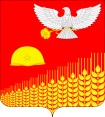 АДМИНИСТРАЦИЯ ГЛЕБОВСКОГО СЕЛЬСКОГО ПОСЕЛЕНИЯКУЩЁВСКОГО РАЙОНАПОСТАНОВЛЕНИЕ          28.02.2019 года                                                                                    № 24х.ГлебовкаО внесении изменений в постановление администрации Глебовского  сельского поселения от 10.11.2017 года №93«Об утверждении муниципальной программы «Развитие культуры в  Глебовском сельском поселении Кущевского района на 2018-2020 годы»	В соответствии со статьей 179 Бюджетного кодекса Российской Федерации, постановлением администрации Глебовского сельского поселения Кущевского района  от 03.03.2017 года №18 «О внесении изменений в постановление администрации Глебовского сельского поселения Кущевского района от 03.06.2014 года №44  «Об утверждении Порядка разработки и реализации муниципальных программ Глебовского сельского поселения Кущевского района» и постановлением администрации Глебовского сельского поселения Кущевского района от 26 апреля 2017 года № 39/1 «Об утверждении Перечня муниципальных программ Глебовского сельского поселения Кущевского района на 2018-2020 годы», в целях развития культуры вГлебовском сельском поселении, п о с т а н о в л я ю: 1. Внести изменения в постановление администрации Глебовского сельского поселения Кущевского района от  10.11.2017 года № 93 «Об утверждении муниципальной программы «Развитие культуры в Глебовском сельском поселении Кущевского района на 2018-2020 годы» (далее –Программа), приложения к настоящему постановлению изложить в новой редакции.2. Администрации Глебовского сельского поселения (Ахтенева) осуществлять финансирование данной Программы в пределах средств, утвержденных в бюджете Глебовского сельского поселения Кущевского района на эти цели.3. Настоящее постановление подлежит обнародованию и размещению на официальном сайте администрации Глебовского сельского поселения Кущёвского района в сети Интернет.4. Контроль за выполнением настоящего постановления возложить на начальника  отдела  по работе с населением администрации Глебовского сельского поселения Кущевского района  Е.В.Гурушкину.5.Постановление вступает в силу со дня обнародования.Глава Глебовского сельскогопоселения Кущевского района                                         А.В.ДудкоПРИЛОЖЕНИЕУТВЕРЖДЕНАпостановлением администрацииГлебовского сельского поселенияКущевского районаот 28.02.2019 года № 24МУНИЦИПАЛЬНАЯ ПРОГРАММА«Развитие культуры в  Глебовском сельском поселении Кущевского района на 2018-2020 годы»ПАСПОРТ
МУНИЦИПАЛЬНОЙ ПРОГРАММЫРазвитие культуры в  Глебовском сельском поселении Кущевского района на 2018-2020 годы»1. Характеристика текущего состояния соответствующей сферы социально-экономического развития Глебовского сельского поселенияПрошедшие годы наступившего XXI столетия стали периодом поступательного развития культуры, искусства и кинематографии Краснодарского края. Существенно укрепилась материально-техническая база муниципальных учреждений культуры, искусства и кинематографии, их деятельность наполнилась новым содержанием.Библиотеки успешно внедряют в свою деятельность новые информационные технологии, связанные с компьютеризацией библиотечных процессов, использованием небумажных носителей информации, новых коммуникационных каналов, электронных каталогов.Вместе с тем в отрасли "Культура, искусство и кинематография" за многие годы накопились трудно решаемые проблемы. Первоочередная из них - заработная плата работников культуры, искусства и кинематографии значительно ниже, чем в среднем по отраслям социальной сферы, что не способствует привлечению в отрасль молодых талантливых специалистов.Структурные изменения в отрасли, связанные с реформой местного самоуправления, требуют дополнительных усилий и финансовых вливаний для сохранения единого культурного пространства на уровне муниципальных образований и в крае в целом, налаживания на новой основе культурных связей, диалога национальных культур, поддержки традиционной народной культуры.Процессы информатизации современной жизни настоятельно требуют от учреждений культуры, искусства и кинематографии внедрения информационных технологий с целью более оперативного и качественного удовлетворения запросов посетителей.Требует совершенствования деятельность по созданию безопасных условий хранения и использования библиотечных фондов, обеспечения безопасности зрителей театрально-концертных учреждений, участников массовых культурно-досуговых мероприятий. Особого внимания требует проведение пожарно-охранных мероприятий на объектах культуры, искусства и кинематографии.В связи с неудовлетворительным состоянием многих помещений сельских учреждений культуры и кинематографии, отсутствием в них высококачественной звуковой, световой, кино- и видеопроекционной аппаратуры, музыкальных инструментов не удается создать комфортные условия для посетителей.Использование программно-целевого метода позволит  поддержать и профинансировать наиболее социально значимые творческие проекты, связанные с внутренними процессами развития отрасли «Культура, искусство и кинематография».2. Цели, задачи, сроки и этапы реализации муниципальной программыЦелями муниципальной программы являются:развитие и реализация культурного и духовного потенциала каждой личности;повышение эффективности муниципального управления в сфере культуры Глебовского сельского поселения.Комплексная реализация поставленных целей требует решения следующих задач:создание условий для свободного и оперативного доступа к информационным ресурсам и знаниям;сохранение и предотвращение утраты культурного наследия Кубани;улучшение качества услуг, предоставляемых учреждениями культуры, искусства и кинематографии Глебовского сельского поселения;сохранение и развитие художественно-эстетического образования и кадрового потенциала культуры и искусства на территории Глебовскогосельского поселения;выявление наиболее ярких, талантливых представителей самодеятельных коллективов;создание равного доступа культурно-досуговой деятельности для всех слоев населения сельского поселения;повышение культурного уровня населения;организация праздников , таких как :Новый год, Рождество Христово;23 февраля  - День защитника отечества;8 марта – Международный женский день;28 марта – День работников культуры;1 мая- Праздник Весны и труда;9 мая -  День Победы;1 июня – Международный День защиты детей;12 июня – День России;22 июня – День памяти и скорби;27 июня – День  молодежи;7 июля – День семьи , любви и верности в РФ;22 августа – День государственного флага РФ;1 сентября – День знаний;1 октября – День пожилых людей;5 декабря – Декада инвалидов;4 ноября – День народного единства;27 ноября- День Матери.укрепление материально-технической базы учреждений культуры, искусства и кинематографии Глебовского сельского поселения.При выполнении всех программных мероприятий будут улучшены условия выполнения муниципального  задания.Срок реализации муниципальной программы - 2018 - 2020 годы.3. Целевые показатели (индикаторы) развития сферы культуры 4. Перечень и краткое описание подпрограмммуниципальной программы В рамках муниципальной программы предусмотрено 4 подпрограммы, направленные на осуществление политики в области культура, искусство и кинематография, осуществляемые администрацией Глебовского сельского поселения:Подпрограмма "Сохранение объектов культурного наследия на территории Глебовского сельского поселенияна 2018-2020 годы" (приложение № 1) включает мероприятие, направленное на:сохранение историко-культурного наследияна территории Глебовского сельского поселения;формирование условий для полноценного, нравственного и патриотического воспитания граждан Глебовского сельского поселения, развитие чувства национальной гордости и сопричастности нынешнего поколения к истории нашего государства и малой родины Кубани.Подпрограмма " Кадровое обеспечение муниципальных учреждений культуры Глебовского сельского поселения на 2018-2020 годы " (приложение №2) включает мероприятия, направленные на:поэтапное повышение уровня средней заработной платы работников муниципальных учреждений отрасли культуры, искусства и кинематографии.Подпрограмма "Осуществление деятельности муниципальных учреждений Глебовского сельского поселения Кущевского района в области культуры по предоставлению муниципальных услуг на 2018-2020 годы " (приложение №3)включает мероприятия, направленные на:повышение качества и доступности муниципальных услуг сферы культуры для всех категорий потребителей;обеспечение развития муниципальных учреждений, повышение их конкурентоспособности путем укрепления материально-технической базы;внедрение инновационных форм и методов предоставления муниципальных услуг;обеспечение деятельности муниципальных учреждений отрасли культура.4)Подпрограмма  «Пожарная безопасность муниципальных учреждений культурыГлебовского сельского поселенияКущевского района на 2018-2020 годы» (приложение № 4) включает мероприятия, направленные на: обучение работников муниципальных учреждений по программе пожарно-технического минимума;приобретение специального оборудования для обеспечения пожарной безопасности;проведение специальных мероприятий по обеспечению пожарной безопасности зданий учреждений культуры.5. Обоснование ресурсного обеспечения муниципальной программыОбъем финансирования мероприятий муниципальной программы предусматривается осуществлять за счет средств местного бюджета.объем финансовых ресурсов, предусмотренных на реализацию муниципальной программы, составляет9335,2тыс. рублей, в том числе по годам:2018 год – 3288,4 тыс. рублей;2019 год – 2442,7 тыс. рублей;2020 год – 3604,1 тыс. рублей.в том числе по подпрограммам муниципальной программы:объем финансирования подпрограммы "Сохранение объектов культурного наследия на территории Глебовского сельского поселения Кущевского района на 2018-2020 годы" из средств местного бюджета составит 40,0тыс. рублей, в том числе по годам:2018 год –10,0 тыс. рублей;2019 год –20,0 тыс. рублей;2020 год –10,0 тыс. рублей.объем финансирования подпрограммы "Кадровое обеспечение муниципальных учреждений культуры Глебовского сельского поселения на 2018-2020 годы" составит 3521,6 тыс. рублей, в том числе по годам:2018 год – 1747,0 тыс. руб.;2019 год –       0,0 тыс. руб.;2020 год-   1774,6 тыс. руб. из них -местный бюджет: 505,2 тыс. рублей, в том числе по годам2018 год – 333,4 тыс. рублей;2019год –      0,0 тыс. рублей;2020 год – 171,8тыс. рублей;краевой бюджет:3016,4тыс. рублей , в том числе по годам:2018 год – 1413,6 тыс. рублей;2019 год –       0,0тыс.рублей;2020 год – 1602,8тыс. рублей.Объем финансирования подпрограммы «Осуществление деятельности муниципальных учреждений Глебовского сельского поселения в области культуры по предоставлению муниципальных услуг на 2018-2020 годы» из средств местного бюджета составит 5763,6 тыс. рублей  в том числе по годам:2018 год –1531,4 тыс. рублей2019 год –2422,7 тыс. рублей2020 год –1809,5 тыс. рублейобъем финансирования подпрограммы «Пожарная безопасность муниципальных учреждений культуры Глебовского сельского поселения Кущевского района на 2018-2020 годы»составит20,0 тыс. рублей, в том числе по годам:2018 год –0,0 тыс. рублей2019 год –10,0 тыс. рублей2020 год –10,0 тыс. рублей6. Обоснование ресурсного обеспечения муниципальной программыОбоснование ресурсного обеспечения муниципальной программы:7. Механизм реализации муниципальной программыТекущее управление муниципальной программы осуществляет координатор муниципальнойпрограммы–МУК «КДЦ Глебовского сельского поселения».Координатор муниципальной программы в процессе реализации муниципальной программы:принимает решение о внесении в установленном порядке изменений в муниципальную программу и несет ответственность за достижение целевых показателей муниципальной программы;обеспечивает разработку и реализацию муниципальной программы;осуществляет мониторинг и анализ отчетов муниципальных заказчиков, ответственных за реализацию соответствующих мероприятий подпрограммы;проводит оценку эффективности муниципальной программы;готовит годовой отчет о ходе реализации муниципальной программы;организует информационную и разъяснительную работу, направленную на освещение целей и задач муниципальной программы;осуществляет иные полномочия, установленные муниципальной программой.Реализация мероприятий, по которым предусмотрено финансирование, осуществляется на основе муниципальных контрактов (договоров) на поставку товаров, выполнение работ, оказание услуг для муниципальных нужд.Методика оценки эффективности реализации муниципальной программы основывается на принципе сопоставления фактически достигнутых значений целевых показателей с их плановыми значениями по результатам отчетного года.8. Мероприятия муниципальной ПрограммыМероприятия муниципальной программы представлены в приложениях №1-4 к муниципальной Программе.Директор МУК «КДЦ Глебовского поселения»                         Н.Н.НикулинаПриложение № 1к муниципальной программе« Развитие культуры в  Глебовскомсельском  поселении  на 2018-2020 годы»Подпрограмма
"Сохранение объектов культурного наследия на территории Глебовского сельского поселения   на 2018-2020 годы"Паспорт подпрограммы "Сохранение объектов культурного наследия на территории Глебовского сельского поселения   на 2018-2020 годы "Цель, задачи и сроки реализации ПодпрограммыЦелью Подпрограммы является сохранение историко-культурного наследия в Красносельском сельском поселении.Задачами Подпрограммы являются: восстановление, реставрация памятников истории культуры в Красносельском сельском поселении;формирование условий для полноценного нравственного и патриотического воспитания граждан Глебовского сельского поселения, развитие чувства национальной гордости и сопричастности нынешнего поколения к истории нашего государства и малой родины Кубани.Подпрограмма реализуется в течение 2018-2020 годы.Ресурсное обеспечение ПодпрограммыФинансирование расходов на реализацию Подпрограммы осуществляется за счет средств бюджета Глебовского сельского поселения, общий объем финансовых средств составляет 40,0 тыс. рублей:2018 год —  10,0 тыс. рублей2019 год —  20,0тыс. рублей2020 год —  10,0 тыс. рублейМеханизм реализации ПодпрограммыТекущее управление подпрограммой осуществляет ее координатор МУК «КДЦ Глебовского поселения»Координатор подпрограммы в процессе ее реализации:обеспечивает разработку и реализацию подпрограммы;организует работу по достижению целевых показателей подпрограммы;осуществляет иные полномочия, установленные муниципальной программой (подпрограммой).Текущий контроль, анализ выполнения и оценку эффективности реализации подпрограммы в соответствии с установленным порядком осуществляет администрация Глебовского сельского поселения.Для достижения целей и реализации мероприятий, предусмотренных подпрограммой, координатор подпрограммы осуществляет закупки товаров, работ, услуг для муниципальных нужд за счет средств местного бюджета в соответствии с Федеральным законом от 5 апреля 2013 года № 44-ФЗ "О контрактной системе в сфере закупок товаров, работ, услуг для обеспечения государственных и муниципальных нужд".Оценка социально-экономических последствий
и критерии выполнения ПодпрограммыМеханизм реализации Подпрограммы предусматривает выполнение мероприятий Подпрограммы по основным направлениям, согласно приложению к Подпрограмме.Мероприятия подпрограммы представлены в приложении к подпрограмме.Контроль за ходом выполнения ПодпрограммыКонтроль  за ходом выполнения Подпрограммы осуществляет администрация Глебовского сельского поселения Кущевского района.Директор МУК «КДЦ Глебовского поселения»                            Н.Н.НикулинаПриложение № 2к муниципальной программе«Культура  Глебовского сельского поселения    на 2018-2020 годы»Подпрограмма
"Кадровое обеспечение муниципальных учреждений культуры Глебовского сельского поселения Кущевского района на 2018-2020 годы"Паспортподпрограммы"Кадровое обеспечение муниципальных учреждений культуры Глебовского сельского поселения Кущевского района на 2018-2020 годы "1. Содержание проблемы и обоснование необходимости ее решения подпрограммными методамиОсновным содержанием культурной деятельности учреждений в последнее время были поиски путей и форм выживания, развития культуры в условиях перехода общества к рыночным отношениям в соответствии с новыми нормативно-правовыми документами.  В течение последних пяти лет наблюдается отток квалифицированных кадров из отрасли культуры в иные сферы жизнедеятельности человека: торговлю, производство, предпринимательскую деятельности и так далее. Данная тенденция обусловлена невысоким средним уровнем заработной платы работников муниципальных учреждений культуры, моральным и физическим старением материально-технической базы, недостатком финансирования творческих проектов. Проводимая в крае широкомасштабная модернизация всех сфер деятельности ставит задачи по совершенствованию стратегической политики в сфере культуры, направленной на повышение качества обслуживания населения и расширение ассортимента предоставляемых социально-культурных услуг.Решение вышеуказанных проблем возможно только программными методами на основе концентрации средств на приоритетных направлениях повышения кадрового потенциала отрасли культуры.Дальнейшее отсутствие единого системного подхода к решению вопросов кадрового обеспечения сферы культуры неизбежно приведет к следующим последствиям:невозможности совершенствования системы непрерывного профессионального образования работников учреждений культуры;уменьшению числа работников культуры края, ежегодно проходящих обучение на курсах повышения квалификации;снижению эффективности муниципального управления в отрасли культуры из-за нехватки подготовленных специалистов;трудностям с формированием необходимого кадрового резерва руководителей органов и учреждений культуры на муниципальном уровнях.2. Цели и задачи, сроки и этапы реализации подпрограммыЦелью подпрограммы является повышение эффективности муниципального управления в сфере культуры Глебовского сельского поселения.Для достижения поставленной цели предполагается решение следующих задач:улучшение качества услуг, предоставляемых учреждениями культуры, искусства и кинематографии Глебовского сельского поселения;сохранение и развитие кадрового потенциала культуры и искусства Глебовского сельского поселения.Для контроля конечных результатов реализации Подпрограммы будут использоваться следующие показатели:степень использования средств, выделенных на реализацию подпрограммных мероприятий;количество работников культуры, ежегодно получающих выплаты стимулирующего характера отдельным категориям работников муниципальных учреждений культуры.3.Целевые показатели и индикаторы4. Перечень мероприятий подпрограммыОбъем средств на реализацию Подпрограммы могут ежегодно уточняться при формировании бюджета Глебовского сельского поселения.5. Обоснование ресурсного обеспечения подпрограммыРеализация подпрограммы предусматривается осуществлять за счет средств краевого и местного бюджета.объем финансирования подпрограммы "Кадровое обеспечение муниципальных учреждений культуры Глебовского сельского поселения на 2018-2020 годы" составит 3521,6 тыс. рублей, в том числе по годам:2018 год – 1747,0 тыс. руб.;2019 год –       0,0 тыс. руб.;2020 год-   1774,6 тыс. руб. из них -местный бюджет: 505,2 тыс. рублей, в том числе по годам2018 год –333,4 тыс. рублей;2019год –     0,0 тыс. рублей;2020 год –171,8тыс. рублей;краевой бюджет: 3016,4тыс. рублей , в том числе по годам:2018 год – 1413,6  тыс. рублей;2019 год –       0,0 тыс.рублей;2020 год – 1602,8тыс.рублей.6. Оценка социально-экономической эффективности подпрограммыПоследовательная реализация подпрограммы позволит:осуществлять координацию профессионального образования и дополнительного профессионального образования кадров отрасли культуры Глебовского сельского поселения;сохранить и пополнить кадровый потенциал в сфере культуры, искусства и кинематографии;повысить качественный уровень исполнения работниками учреждений культуры, искусства и кинематографии своих должностных обязанностей и оказываемых ими услуг;создать возможности для перехода к новым формам управления учреждениями культуры, искусства и кинематографии;решить конкретные проблемы учреждений в процессе подготовки и стажировки специалистов (реструктуризация, перепрофилирование учреждений).7. Механизм реализации подпрограммыТекущее управление подпрограммой осуществляет координатор подпрограммы – МУК «КДЦ Глебовского поселения».Координатор подпрограммы в процессе реализации подпрограммы:организует координацию деятельности исполнителей мероприятий подпрограммы;организует нормативно-правовое и методическое обеспечение реализации подпрограммы;организует информационную и разъяснительную работу, направленную на освещение целей и задач подпрограммы;готовит ежегодный доклад о ходе реализации подпрограммы;осуществляет мониторинг и анализ отчетов исполнителей, ответственных за реализацию соответствующих мероприятий подпрограммы;осуществляет оценку социально-экономической эффективности, а также оценку целевых индикаторов и показателей реализации подпрограммы в целом.Показателями результативности выполнения мероприятий подпрограммы являются:число получателей средств, направленных на поэтапное повышение уровня средней заработной платы работников муниципальных учреждений отрасли культуры, искусства и кинематографии.Директор МУК «КДЦ Глебовского поселения»         Н.Н.НикулинаПриложение № 3к муниципальной программе« Развитие культуры в Глебовском             сельском  поселении                         на 2018-2020 годы»Подпрограмма
" Осуществление деятельности муниципальных учреждений Глебовского сельского поселения Кущевского района в области культуры по предоставлению муниципальных услуг на 2018-2020 годы "Паспортподпрограммы "Осуществление деятельности муниципальных учреждений Глебовского сельского поселения Кущевского района в области культуры по предоставлению муниципальных услуг на 2018-2020 годы "1. Содержание проблемы и обоснование необходимости ее решения программными методамиРеализацию конституционного права жителей "на участие в культурной жизни и пользование учреждениями культуры, на доступ к культурным ценностям" обеспечивают общедоступные учреждения культуры. Муниципальные учреждения отрасли "Культура, искусство и кинематография" являются крупнейшими социально-культурными центрами, их деятельность способствует образованию и культурному развитию граждан.Сегодня сеть муниципальных учреждений отрасли "Культура, искусство и кинематография" Краснодарского края включает  учреждения различной направленности: библиотеки, музеи, концертные организации и другие.Ежегодно кадровый потенциал муниципальных учреждений растет.Ежегодно увеличиваются объемы муниципальных услуг, оказываемых населению муниципальными учреждениями культуры отрасли. По мере ежегодного увеличения объема услуг культуры, потребляемых населением, все большее значение приобретает качество предоставляемых муниципальных услуг.В 2012 году на федеральном и краевом уровне принят ряд программно-концептуальных документов, определяющих направления реформ в сфере государственного управления.Повышение качества и эффективности предоставления муниципальных услуг является одним из поручений Указа Президента Российской Федерации от 7 мая 2012 года № 597 "О мероприятиях по реализации государственной социальной политики".Целевым ориентиром преобразований, проводимых Правительством Российской Федерации, является интенсивный рост производительности труда и доступность услуг в социальной сфере, ориентация деятельности учреждений на эффективное удовлетворение запросов и потребностей людей.Вместе с тем в деятельности муниципальных учреждений культуры и искусства существует ряд проблем, негативно влияющих на качество услуг и снижающих темпы их дальнейшего развития.Для муниципальных библиотек в настоящее время самой острой проблемой остается сохранение и пополнение библиотечных фондов книгами и периодическими изданиями. Фонды библиотек приходят в негодность, количество списанных книг превышает количество поступающих. Особенно это касается библиотечного фонда для детей младшего и среднего возраста.В целях расширения свободного доступа читателей к фондам муниципальных библиотек необходимо проведение работ по оптимизации локальной сети библиотек, наращиванию компьютерного парка, внедрению автоматизированных систем нового поколения и обновленного программного обеспечения, созданию новых информационных ресурсов и услуг для населения.Внедрение современных информационных технологий в библиотечную деятельность будет способствовать созданию на базе существующих Интернет-сайтов муниципальных библиотек виртуальных библиотек, которые позволят повысить оперативность и качество информационного обслуживания населения, в том числе по предоставлению муниципальных услуг в электронном виде.Новые технологии, связанные с решением проблем управления, также находят применение и в музейной практике.Острой проблемой остается низкий по сравнению с внебюджетным сектором экономики края уровень средней заработной платы работников культуры и искусства.Решение существующих проблем в деятельности муниципальных учреждений культуры и искусства, достижение поставленных целей и решение тактических задач должно идти с использованием программно-целевого метода, что обеспечит больший уровень эффективности использования бюджетных ресурсов и лучшую связь их объемов с достижением планируемых результатов.2. Цели и задачи, сроки и этапы реализации подпрограммыЦель подпрограммы - повышение качества и доступности муниципальных услуг сферы культуры для всех категорий потребителей.Для достижения цели подпрограммы необходимо решить следующие задачи:создание условий для свободного и оперативного доступа к информационным ресурсам и знаниям муниципальных учреждений культуры;сохранение и предотвращение утраты культурного наследия Кубани;сохранение и развитие художественно-эстетического образования и кадрового потенциала в муниципальных учреждениях культуры и искусства.Сроки реализации подпрограммы: 2018 - 2020 годы.3. Целевые показатели и индикаторы4. Перечень мероприятий подпрограммыПеречень мероприятий по основным направлениям подпрограммы:5. Обоснование ресурсного обеспечения подпрограммыРеализация подпрограммы предусматривается за счет средств местного бюджета.Общий объем финансирования подпрограммы составляет 5763,6 тыс. рублей, из них по годам:2018 год – 1531,4 тыс. рублей;2019 год – 2422,7 тыс. рублей;2020 год – 1809,5тыс. рублей.6. Оценка социально-экономической эффективности подпрограммыПредполагаемыми результатами реализации подпрограммы являются:повышение уровня и качества жизни населения Глебовского сельского поселения за счет увеличения доступности культурного продукта, предоставляемого муниципальными учреждениями сферы культуры;повышение качества и расширение спектра муниципальных услуг в сфере культуры, в том числе путем информатизации отрасли;повышение эффективности и результативности бюджетных расходов на оказание муниципальных услуг в сфере культуры;повышение социальной активности жителей Глебовского сельского поселения, вовлечение населения в процесс создания культурного продукта и формировании комфортной среды жизнедеятельности населенных пунктов поселения;увеличение интеграции культуры и искусства поселения в российское и мировое культурное пространство, популяризация территории поселения во внутреннем и внешнем культурно-туристическом пространстве;увеличение средней заработной платы работников отрасли "Культура, искусство и кинематография", повышение престижности и привлекательности профессий в сфере культуры.7. Механизм реализации подпрограммыСистема управления подпрограммой направлена на достижение поставленных целей и задач и повышение эффективности от проведения каждого мероприятия, а также на получение устойчивых результатов.Текущее управление осуществляет координатор подпрограммы –директор МУК «Культурно-досуговый центр Глебовского сельского поселения».Ответственными исполнителями мероприятий подпрограммы являются муниципальные учреждения (далее - Исполнители). Исполнители несут ответственность за своевременную и полную реализацию подпрограммных мероприятий и за достижение утверждённых значений целевых индикаторов подпрограммы.Координатор подпрограммы:осуществляет контроль за своевременной и полной реализацией подпрограммных мероприятий;организует нормативно-правовое и методическое обеспечение реализации подпрограммы;осуществляет подготовку предложений по объемам и источникам средств реализации подпрограммы;осуществляет оценку социально-экономической эффективности, а также оценку целевых индикаторов и показателей реализации подпрограммы;организует информационную и разъяснительную работу, направленную на освещение целей и задач подпрограммы.Координатор в процессе реализации подпрограммы:осуществляет мониторинг и анализ отчетов Исполнителей, ответственных за реализацию соответствующих мероприятий подпрограммы;несет ответственность за нецелевое использование бюджетных средств подпрограммы;формирует бюджетные заявки на финансирование мероприятий подпрограммы.Предоставление субсидии муниципальным бюджетным учреждениям на выполнение муниципального задания осуществляется координатором подпрограммы в порядке, установленном постановлением главы администрации Глебовского сельского поселения Кущевского района.Директор МУК «КДЦ Глебовского поселения»           Н.Н.НикулинаДиректор МУК «КДЦ Глебовского поселения»  Н.Н.НикулинаНаименование муниципальной программыНаименование муниципальной программымуниципальная программа «  Развитие культуры в  Глебовском сельском поселении Кущевского района на 2018-2020 годы»Координатор муниципальной программыКоординатор муниципальной программыМУК «КДЦ Глебовского сельского поселения»Подпрограммы муниципальной программыПодпрограммы муниципальной программы-подпрограмма «Сохранение объектов культурного наследия на территории Глебовского сельского поселения на 2018-2020 годы»;-подпрограмма «Кадровое обеспечение муниципальных учреждений культуры Глебовского сельского поселения на 2018-2020 годы»;-подпрограмма «Осуществление деятельности муниципальных учреждений Глебовского сельского поселения Кущевского района в области культуры по предоставлению муниципальных услуг на 2018-2020 годы»-подпрограмма  «Пожарная безопасность учрежденийкультурыГлебовского сельского поселения на 2018-2020 годы»Цели муниципальнойпрограммыразвитие и реализация культурного и духовного потенциала каждой личностиповышение эффективности муниципального управления в сфере культуры Глебовского сельского поселенияразвитие и реализация культурного и духовного потенциала каждой личностиповышение эффективности муниципального управления в сфере культуры Глебовского сельского поселенияразвитие и реализация культурного и духовного потенциала каждой личностиповышение эффективности муниципального управления в сфере культуры Глебовского сельского поселенияЗадачи муниципальной программысоздание условий для свободного и оперативного доступа к информационным ресурсам и знаниямсохранение и предотвращение утраты культурного наследия Кубаниулучшение качества услуг, предоставляемых учреждениями культуры, искусства и кинематографии Глебовского сельского поселениясохранение и развитие художественно-эстетического образования и кадрового потенциала культуры и искусства Глебовского сельского поселенияукрепление материально-технической базы учреждений культуры, искусства и кинематографии Глебовскогосельского поселениясоздание условий для свободного и оперативного доступа к информационным ресурсам и знаниямсохранение и предотвращение утраты культурного наследия Кубаниулучшение качества услуг, предоставляемых учреждениями культуры, искусства и кинематографии Глебовского сельского поселениясохранение и развитие художественно-эстетического образования и кадрового потенциала культуры и искусства Глебовского сельского поселенияукрепление материально-технической базы учреждений культуры, искусства и кинематографии Глебовскогосельского поселениясоздание условий для свободного и оперативного доступа к информационным ресурсам и знаниямсохранение и предотвращение утраты культурного наследия Кубаниулучшение качества услуг, предоставляемых учреждениями культуры, искусства и кинематографии Глебовского сельского поселениясохранение и развитие художественно-эстетического образования и кадрового потенциала культуры и искусства Глебовского сельского поселенияукрепление материально-технической базы учреждений культуры, искусства и кинематографии Глебовскогосельского поселенияЭтапы и сроки реализации муниципальной программыЭтапы и сроки реализации муниципальной программы2018 - 2020 годыОбъемы бюджетных ассигнований муниципальной программыОбъемы бюджетных ассигнований муниципальной программыобъем финансовых ресурсов, предусмотренных на реализацию муниципальной программы, составляет 9335,2 тыс. рублей, в том числе по годам:2018 год – 3288,4 рублей;2019 год –2442,7 тыс. рублей;2020 год –3604,1тыс. рублей,в том числе по подпрограммам муниципальной программы:объем финансирования подпрограммы "Сохранение объектов культурного наследия на территории Глебовского сельского поселенияКущевского района на 2018-2020 годы" из средств местного бюджета составит 40,0тыс. рублей, в том числе по годам:2018 год   10,0 тыс. рублей2019 год –20,0 тыс. рублей2020 год –10,0 тыс. рублейобъем финансирования подпрограммы "Кадровое обеспечение муниципальных учреждений культуры Глебовского сельского поселения на 2018-2020 годы" составит 3521,6 тыс. рублей, в том числе по годам:2018 год –1747,0 тыс. руб.;2019 год –0,0 тыс. руб.;2020 год-   1774,6 тыс. руб. из них -местный бюджет: 505,2 тыс. рублей, в том числе по годам2018 год –316,6 тыс. рублей;2019год –0,0тыс. рублей;2020 год – 171,8тыс. рублей;краевой бюджет:3016,4 тыс. рублей , в том числе по годам:2018 год – 1413,6  тыс. рублей;2019 год –     0,0тыс.рублей;2020 год – 1602,8тыс.рублей.объем финансирования подпрограммы «Осуществление деятельности муниципальных учреждений Глебовского сельского поселения Кущевского района в области культуры по предоставлению муниципальных услуг на 2018-2020 годы» составит 5763,6тыс. рублей, в том числеизних по годам:2018 год –1531,4 тыс. рублей2019 год –2422,7 тыс. рублей2020 год –1809,5тыс. рублейобъем финансирования подпрограммы  «Пожарная безопасность учреждений культуры Глебовского сельского поселения на 2018-2020 годы»составит10,0 тыс. рублей, в том числе:2018 год –0,0 тыс. рублей2019 год –0,0 тыс. рублей2020 год –10,0 тыс. рублейКонтроль за выполнением муниципальной программыКонтроль за выполнением муниципальной программыАдминистрация Глебовского сельского поселения Кущевского района№п/п№п/пЦелевые показатели ииндикаторыЦелевые показатели ииндикаторы2018 год2018 год2019год2020год1122334511повышение уровня удовлетворенности населения Глебовского сельского поселения Кущевского района качеством предоставления муниципальныхуслугв сфере культуры, %повышение уровня удовлетворенности населения Глебовского сельского поселения Кущевского района качеством предоставления муниципальныхуслугв сфере культуры, %%%%8383838322увеличение доли детей, привлекаемых к участию в творческих мероприятиях, в общем числе детей , %увеличение доли детей, привлекаемых к участию в творческих мероприятиях, в общем числе детей , %%%%6969707133увеличение посещаемости учреждений культуры (процентов по отношению к 2017 году)увеличение посещаемости учреждений культуры (процентов по отношению к 2017 году)%%%1212121244увеличение количества предоставляемых дополнительных услуг учреждениями культуры (процентов по отношению к 2017 году)увеличение количества предоставляемых дополнительных услуг учреждениями культуры (процентов по отношению к 2017 году)%%%1,81,81,91,955Мероприятия по содержанию и ремонту памятниковМероприятия по содержанию и ремонту памятниковМероприятия по содержанию и ремонту памятниковМероприятия по содержанию и ремонту памятниковТыс.руб.2020202066Удельный вес памятников находящихся в удовлетворительном состоянииУдельный вес памятников находящихся в удовлетворительном состоянииУдельный вес памятников находящихся в удовлетворительном состоянииУдельный вес памятников находящихся в удовлетворительном состоянии%10010010010077динамика темпов роста средней заработной платы к предыдущему году работников муниципальных учреждений культуры, %%%%%120,7120,7106,1106,588Число получателей краевых средств, направленных на поэтапное повышение уровня средней заработной платы работников учреждений культурыЧел.Чел.Чел.Чел.555599Число получателей средств местного бюджета, направленных на поэтапное повышение уровня средней заработной платы работников учреждений культурыЧел.Чел.Чел.Чел.111110Увеличение количества проведенных занятий, направленных на повышение уровня знаний правил пожарной безопасности и навыков использования первичных мер  пожаротушенияУвеличение количества проведенных занятий, направленных на повышение уровня знаний правил пожарной безопасности и навыков использования первичных мер  пожаротушенияУвеличение количества проведенных занятий, направленных на повышение уровня знаний правил пожарной безопасности и навыков использования первичных мер  пожаротушенияУвеличение количества проведенных занятий, направленных на повышение уровня знаний правил пожарной безопасности и навыков использования первичных мер  пожаротушения%%%Увеличение на 5%Увеличение на 10%Увеличение на  15%11Степень оснащенности  противопожарным оборудованием и системами оповещения о пожареСтепень оснащенности  противопожарным оборудованием и системами оповещения о пожареСтепень оснащенности  противопожарным оборудованием и системами оповещения о пожареСтепень оснащенности  противопожарным оборудованием и системами оповещения о пожаре%%%708080№
п/пНаименование подпрограммыИсточник финансированияОбъем финансированияв том числе по годамв том числе по годамв том числе по годам№
п/пНаименование подпрограммыИсточник финансированияОбъем финансирования2018год2019 год2020 год12345671Сохранение объектов культурного наследия на территории Глебовского сельского поселенияМестный бюджет40,010,020,010,02Кадровое обеспечение муниципальных учреждений культуры Глебовскогосельского поселенияКраевой бюджет3016,41413,60,01602,82Кадровое обеспечение муниципальных учреждений культуры Глебовскогосельского поселенияМестный бюджет505,2333,40,0171,83Осуществление деятельности муниципальных учреждений Глебовского сельского поселения Кущевского района в области культуры по предоставлению муниципальных услугМестный бюджет5763,61531,42422,71809,54Пожарная безопасность учреждений культуры Глебовского сельского поселенияМестный бюджет10,00,00,010,0ИТОГО9335,23288,42442,73604,1Наименование Подпрограммы«Сохранение объектов культурного наследия  на  территории Глебовского сельского поселения    на 2018-2020 годы», (далее-Подпрограмма)Основания дляразработки                  подпрограммыФедеральный закон от 06 октября 2003 года № 131-ФЗ "Об общих принципах организации местного самоуправления в Российской Федерации"Устав Глебовского сельского поселения  Заказчик Подпрограммыадминистрация Глебовского  сельского поселенияКущевского районаКоординатор Подпрограммы МУК «КДЦ Глебовского сельского поселения»Основные разработчики Подпрограммы МУК «КДЦ Глебовского сельского поселения»Основные исполнители ПодпрограммыМУ «ПЭ и СЦ Глебовского сельского поселения»Цели Подпрограммы    сохранение историко-культурного наследия на территории Глебовского сельского поселения Задачи Подпрограммы   формирование условий для полноценного  нравственного и патриотического воспитания    граждан Глебовского сельского поселения,   развитие чувства национальной гордости и   сопричастности нынешнего поколения к истории    нашего государства и малой родины Кубани.Объем и источники финансирования Подпрограммыобщий объем финансирования из средств бюджетаГлебовского сельского поселения составляет Всего:  40,0 тысяч рублей:2018 год — 10,0 тыс.рублей2019 год —  20,0 тысяч рублей 2020 год —  10,0 тысяч рублейОжидаемые результаты реализации подпрограммысохранение памятников историко-культового наследия в Глебовского сельском поселении,  возрождение и формирование  условий  для полноценного, нравственного и патриотического  воспитания граждан   Глебовского сельского поселенияСроки реализации Подпрограммы2018-2020 годыКонтроль за выполнением Подпрограммы Администрация Глебовского сельского поселения Кущевского районаНаименование подпрограммыподпрограмма "Кадровое обеспечение муниципальных учреждений культуры Глебовского сельского поселения Кущевского района 2018-2020 годы" (далее - подпрограмма)Основание для разработки подпрограммыФедеральный закон от 06 октября 2003 года №131-ФЗ «Об общих принципах организации местного самоуправления в РФ»Закон Краснодарского края от 3 ноября 2000 года № 325-КЗ «О культуре»Устав Глебовского сельского поселения Кущевского районаОсновные разработчики подпрограммыМУК «КДЦ Глебовского сельского  поселения».Координатор подпрограммыМУК «КДЦ Глебовского сельского поселения».Муниципальныезаказчики, заказчики (или ответственные за выполнение мероприятий)  исполнители мероприятий подпрограммыМУК  «КДЦ Глебовскогосельскогопоселения »,  администрация Глебовского сельского поселения Кущевского районаЦели и задачи подпрограммыповышение эффективности муниципального управления в сфере культуры Глебовского сельского поселения улучшение качества услуг предоставляемых учреждениями культуры, искусства и кинематографии Глебовского сельского поселениясохранение и развитие кадрового потенциала культуры и искусства Глебовского сельского поселенияСрок реализации подпрограммы2018 - 2020 годыОбъемы и источники финансирования подпрограммыобъем финансирования подпрограммы "Кадровое обеспечение муниципальных учреждений культуры Глебовского сельского поселения на 2018-2020 годы" составит 3521,6 тыс. рублей, в том числе по годам:2018 год – 1747,0 тыс. руб.;2019 год –       0,0 тыс. руб.;2020 год-   1774,6 тыс. руб. из них -местный бюджет: 505,2 тыс. рублей, в том числе по годам2018 год –333,4 тыс. рублей;2019год –     0,0 тыс. рублей;2020 год – 171,8тыс. рублей;краевой бюджет:3016,4 тыс. рублей , в том числе по годам:2018 год – 1413,6 тыс. рублей;2019 год –       0,0 тыс.рублей;2020 год – 1602,8тыс.рублей.Контроль за выполнением подпрограммыосуществляет администрация Глебовского сельского поселения Кущевского района№п/пЦелевые показатели ииндикаторы2018 год2019год2020год123451.динамика темпов роста средней заработной платы к предыдущему году работников муниципальных учреждений культуры, %%120,7106,1106,52Число получателей краевых средств, направленных на поэтапное повышение уровня средней заработной платы работников учреждений культурыЧел.5553Число получателей средств местного бюджета, направленных на поэтапное повышение уровня средней заработной платы работников учреждений культурыЧел.111Объем финансирования мероприятия2018 год, тыс. руб.2019 год, тыс. руб.2020 год, тыс. руб.Создание условий для организации досуга и обеспечения услугами организаций культуры в части поэтапного повышения уровня средней заработной платы работников муниципальных учреждений отрасли культуры, искусства и кинематографии до среднемесячной начисленной заработной платы наемных работников в организациях, у индивидуальных предпринимателей и физических лиц (среднемесячного дохода от трудовой деятельности) по Краснодарскому краю всего, в том числе:1467,3       0,01774,6краевой бюджет1150,7       0,01602,8местный бюджет316,6       0,0171,8внебюджетные источники000напоэтапного повышения уровня средней заработной платы работников муниципальных учреждений отрасли культуры, искусства и кинематографии1190,501516,8краевой бюджет954,701425,8местный бюджет235,8091на осуществление ежемесячных денежных выплат стимулирующего характера работникам по 3000 рублей, имеющим право на их получение 276,80257,8краевой бюджет196,00177,0местный бюджет80,8080,8внебюджетные источники000Выплата денежного поощрения лучшим учреждениям культуры, находящимся на территориях сельских поселений279,700краевой бюджет262,900местный бюджет16,800Наименование подпрограммыПодпрограмма "Осуществление деятельности муниципальных учреждений Глебовского сельского поселения Кущевского района в области культуры по предоставлению муниципальных услуг на 2018-2020 годы " (далее - подпрограмма)Основания для разработки подпрограммыФедеральный закон от 06 октября 2003 года №131-ФЗ «Об общих принципах организации местного самоуправления в РФ»Закон Краснодарского края от 3 ноября 2000 года № 325-КЗ "О культуре"Устав Глебовского сельского поселения Кущевского районаОсновной разработчик подпрограммы МУК «Культурно-досуговый центр Глебовского сельского поселения»  Координатор подпрограммыМУК «Культурно-досуговый центр Глебовского сельского поселения»  Муниципальные заказчики, заказчики (или ответственные за выполнение мероприятий) и исполнители мероприятий подпрограммыАдминистрация Глебовского сельского поселения , МУК «  Культурно-досуговый центр Глебовского сельского поселения »Цели и задачи подпрограммыповышение качества и доступности муниципальных услуг сферы культуры для всех категорий потребителейдля достижения целей подпрограммы необходимо решить задачи:создание условий для свободного и оперативного доступа к информационным ресурсам и знаниям муниципальных учреждений культуры Глебовского сельского поселения .сохранение и предотвращение утраты культурного наследия Кубанисохранение и развитие художественно-эстетического образования и кадрового потенциала в муниципальных учреждениях культуры и искусства Глебовского сельского поселенияСроки реализации подпрограммы2018 - 2020 годыОбъемы и источники финансирования подпрограммыобщий объем финансирования подпрограммы составляет 5763,6 тыс. рублей, в том числе:из средств местного бюджета –5763,6 тыс. рублей, из них по годам:2018 год –1531,4 тыс. рублей2019 год – 2422,7 тыс. рублей2020 год –1809,5 тыс. рублейКонтроль за выполнением подпрограммыосуществляет администрация  Глебовского  сельского поселения№п/пЦелевые показатели ииндикаторы2018 год2019год2020год123451.повышение уровня удовлетворенности населения Глебовского сельского поселения Кущевского района качеством предоставления муниципальныхуслугв сфере культуры, %%8383832.увеличение доли детей, привлекаемых к участию в творческих мероприятиях, в общем числе детей ,%%6970713.увеличение посещаемости учреждений культуры (процентов по отношению к 2017году)%1011124.увеличение количества предоставляемых дополнительных услуг учреждениями культуры (процентов по отношению к 2017году)%1,81,91,9№п/пНаименование мероприятияИсточник финансированияОбъем финансирования, всего (тыс. руб.)В том числе (тыс. рублей)В том числе (тыс. рублей)В том числе (тыс. рублей)Муниципальный заказчик, получатель субсидий №п/пНаименование мероприятияИсточник финансированияОбъем финансирования, всего (тыс. руб.)2018 год2019 год2020 годМуниципальный заказчик, получатель субсидий 123456781.Финансовое обеспечение деятельности МУК  «Культурно-досуговый центр Глебовского сельского поселения  местный бюджет5640,11436,92408,21795,0МУК «Культурно-досуговый центр Глебовского сельского поселения»2.Предоставление субсидии на иные цели  МУК «Культурно-досуговый центр Глебовского сельского поселения»местный бюджет123,594,514,514,5МУК «Культурно-досуговый центр Глебовского сельского поселения»Итого:   5763,61531,42422,71809,5ПРИЛОЖЕНИЕ № 4к муниципальной программе Глебовского сельского поселения « Развитие культуры в Глебовском сельском  поселении  на 2018-2020 годы»Подпрограмма
  «Пожарная безопасность муниципальных учреждений культуры Глебовского сельского поселения  на  2018-2020 годы»муниципальной программы
Глебовского сельского поселения« Развитие культуры в Глебовском сельском поселении на 2018-2020 годы  » 
Паспорт подпрограммы«Пожарная безопасность муниципальных учреждений культуры Глебовского сельского поселения  на  2018-2020 годы»ВведениеВыполнение подпрограммы направлено на обеспечение необходимых условий для укрепления пожарной безопасности, защиты жизни и здоровья населения Глебовского сельского поселения.Серьезное положение сложилось с обеспечением пожарной безопасности  в учреждениях культуры Глебовского сельского поселения. Особую тревогу вызывает возможность возникновения пожаров на объекте с массовым пребыванием людей:  культурно-зрелищном учреждении где велика степень риска гибели и травмирования людей.Одним из путей решения проблем с обеспечением пожарной безопасности объектов с массовым пребыванием людей является оснащение этих объектов современными средствами противопожарной защиты – системами автоматической пожарной сигнализации и оповещения людей о пожаре с устройством системы радиомониторинга и вывода сигнала о состоянии и срабатывании систем пожарной сигнализации на пульты подразделений противопожарной службы, охраняющих соответствующие территории, и единой дежурно-диспетчерской службы Кущевского района проведение обработки деревянных конструкций чердачных помещений и одежды сцены огнезащитным составом.Учитывая большой объем финансовых затрат на указанные мероприятия возникла необходимость решения этих вопросов путем разработки  целевой подпрограммы. Это позволит определить единый подход к выбору потенциальных подрядчиков для выполнения работ по монтажу оборудования и по обработке деревянных конструкций чердачных помещений путем проведения торгов, установления  контроля за использованием предусмотренных подпрограммой средств строго по целевому назначению. Финансирование работ по монтажу систем пожарной сигнализации, систем оповещения людей при пожаре и по обработке деревянных конструкций чердачных помещений и одежды сцены в учреждении культуры планируется осуществлять непосредственно из бюджета  Глебовского сельского поселения.2. Основные цели и задачи подпрограммыОсновной целью подпрограммы является обеспечение необходимых условий для укрепления пожарной безопасности, защиты жизни и здоровья населения Глебовского сельского поселения и улучшения пожарной безопасности в учреждениях культуры Глебовского сельского поселения.Задачами подпрограммы являются:обеспечение пожарной безопасности и противопожарной защиты учреждений культуры;профилактика и предупреждение пожаров;укрепление и развитие материально-технической базы учреждений культуры, организационное обеспечение пожарной безопасности и выполнение противопожарного режима;снижение материальных потерь при тушении пожаров.Для достижения поставленных целей и задач необходимо решить следующие основные вопросы:обеспечение пожарной безопасности и противопожарной защиты учреждений культуры. профилактика и предупреждение пожаров;снижение материальных потерь при тушении пожаров.3.Целевые показатели и индикаторы4. Сроки реализации подпрограммыРеализация подпрограммы проводится в течение 2018-2020 годов.5. Перечень основных мероприятийВ соответствии с поставленными целями и задачами система подпрограммных мероприятий включает в себя следующие разделы по приоритетным направлениям организации пожарной безопасности в учреждениях культуры.4.1. Снижение материальных потерь при тушении пожаров.Подпрограммой предусматривается оснащение учреждения культуры  средствами автоматической пожарной сигнализации и оповещения людей о пожаре с устройством системы радиомониторинга и вывода сигнала о состоянии и срабатывании систем пожарной сигнализации на пульты подразделений противопожарной службы, охраняющих соответствующие территории,  единой дежурно-диспетчерской службы Кущевского  района.4.2. Противопожарная пропагандаОсобую роль в предупреждении пожаров играет профилактика. Проведение разъяснительной информационной работы, направленной на повышение уровня противопожарной защиты учреждения культуры , предотвращение гибели и травмирования людей на пожарах с привлечением средств массовой информации, применением различных форм наглядной агитации позволит снизить количество пожаров и убытков от них, гибель и травмирование людей. Основной акцент в работе с населением необходимо сделать на детей, так как они более чутко воспринимают информацию о мерах предосторожности и о том, как нужно себя вести на пожаре.4.3. Обеспечение пожарной безопасности и противопожарной защиты учреждения  культуры В целях успешного спасения людей при пожарах подпрограммой предусматривается оснащение учреждений культуры специальным оборудованием и пожарно-техническим вооружением. Также предусмотрено проведение обработки деревянных конструкций чердачных помещений, сгораемых конструкций, оформление одежды  сцен и стеллажей огнезащитным составом.6. Ресурсное обеспечение подпрограммыМероприятия по реализации подпрограммы реализуются за счет средств бюджета Глебовского сельского поселения с привлечением средств  внебюджетных источников.Общий объем финансирования подпрограммы составляет 10,0 тыс.руб., из них по годам :2018 год- 0,0 тыс.рублей;2019 год- 0,0 тыс.рублей;2020 год -10,0 тыс.рублейОбъемы финансовых средств, предусмотренных на реализацию мероприятий подпрограммы, подлежат ежегодному уточнению на основе анализа полученных результатов и на основании Решений Совета депутатов Глебовского сельского поселения «О бюджете Глебовского сельского поселения» на очередной финансовый год» с учетом возможностей бюджета Глебовского сельского поселения7. Оценка эффективности реализации подпрограммыРеализация мероприятий, предусмотренных подпрограммой, позволит:привести объект учреждений культуры Глебовского сельского поселения в соответствие с требованиями противопожарных норм и правил;создать условия, необходимые для своевременного обнаружения пожаров и успешной эвакуации людей при пожарах на объекте учреждения культуры.8. Контроль за реализацией подпрограммыКонтроль за исполнением подпрограммы осуществляет Администрация Глебовского сельского поселения. В ходе реализации подпрограммы Администрация Глебовского сельского поселения обеспечивает координацию деятельности основных исполнителей программы, осуществляет контроль за ходом реализации мероприятий и эффективным использованием средств непосредственными исполнителями подпрограммы.Исполнители подпрограммных мероприятий: ежегодно уточняют, с учетом выделяемых на реализацию подпрограммы финансовых средств, целевые показатели и затраты по подпрограммным мероприятиям, механизм реализации подпрограммы и состав ее исполнителей;ежеквартально отчитываются перед Администрацией Глебовского сельского поселения  о выполнении мероприятий и эффективности использования выделенных средств.Директор МУК КДЦ Глебовскогосельского поселения                                                                                      Н.Н.НикулинаПриложение к подпрограмме«Пожарная безопасностьмуниципальных учрежденийкультуры Глебовскогосельского поселенияКущевского района на 2018-2020 годы»Подпрограмма
  «Пожарная безопасность муниципальных учреждений культуры Глебовского сельского поселения  на  2018-2020 годы»муниципальной программы
Глебовского сельского поселения« Развитие культуры в Глебовском сельском поселении на 2018-2020 годы  » 
Паспорт подпрограммы«Пожарная безопасность муниципальных учреждений культуры Глебовского сельского поселения  на  2018-2020 годы»ВведениеВыполнение подпрограммы направлено на обеспечение необходимых условий для укрепления пожарной безопасности, защиты жизни и здоровья населения Глебовского сельского поселения.Серьезное положение сложилось с обеспечением пожарной безопасности  в учреждениях культуры Глебовского сельского поселения. Особую тревогу вызывает возможность возникновения пожаров на объекте с массовым пребыванием людей:  культурно-зрелищном учреждении где велика степень риска гибели и травмирования людей.Одним из путей решения проблем с обеспечением пожарной безопасности объектов с массовым пребыванием людей является оснащение этих объектов современными средствами противопожарной защиты – системами автоматической пожарной сигнализации и оповещения людей о пожаре с устройством системы радиомониторинга и вывода сигнала о состоянии и срабатывании систем пожарной сигнализации на пульты подразделений противопожарной службы, охраняющих соответствующие территории, и единой дежурно-диспетчерской службы Кущевского района проведение обработки деревянных конструкций чердачных помещений и одежды сцены огнезащитным составом.Учитывая большой объем финансовых затрат на указанные мероприятия возникла необходимость решения этих вопросов путем разработки  целевой подпрограммы. Это позволит определить единый подход к выбору потенциальных подрядчиков для выполнения работ по монтажу оборудования и по обработке деревянных конструкций чердачных помещений путем проведения торгов, установления  контроля за использованием предусмотренных подпрограммой средств строго по целевому назначению. Финансирование работ по монтажу систем пожарной сигнализации, систем оповещения людей при пожаре и по обработке деревянных конструкций чердачных помещений и одежды сцены в учреждении культуры планируется осуществлять непосредственно из бюджета  Глебовского сельского поселения.2. Основные цели и задачи подпрограммыОсновной целью подпрограммы является обеспечение необходимых условий для укрепления пожарной безопасности, защиты жизни и здоровья населения Глебовского сельского поселения и улучшения пожарной безопасности в учреждениях культуры Глебовского сельского поселения.Задачами подпрограммы являются:обеспечение пожарной безопасности и противопожарной защиты учреждений культуры;профилактика и предупреждение пожаров;укрепление и развитие материально-технической базы учреждений культуры, организационное обеспечение пожарной безопасности и выполнение противопожарного режима;снижение материальных потерь при тушении пожаров.Для достижения поставленных целей и задач необходимо решить следующие основные вопросы:обеспечение пожарной безопасности и противопожарной защиты учреждений культуры. профилактика и предупреждение пожаров;снижение материальных потерь при тушении пожаров.3.Целевые показатели и индикаторы4. Сроки реализации подпрограммыРеализация подпрограммы проводится в течение 2018-2020 годов.5. Перечень основных мероприятийВ соответствии с поставленными целями и задачами система подпрограммных мероприятий включает в себя следующие разделы по приоритетным направлениям организации пожарной безопасности в учреждениях культуры.4.1. Снижение материальных потерь при тушении пожаров.Подпрограммой предусматривается оснащение учреждения культуры  средствами автоматической пожарной сигнализации и оповещения людей о пожаре с устройством системы радиомониторинга и вывода сигнала о состоянии и срабатывании систем пожарной сигнализации на пульты подразделений противопожарной службы, охраняющих соответствующие территории,  единой дежурно-диспетчерской службы Кущевского  района.4.2. Противопожарная пропагандаОсобую роль в предупреждении пожаров играет профилактика. Проведение разъяснительной информационной работы, направленной на повышение уровня противопожарной защиты учреждения культуры , предотвращение гибели и травмирования людей на пожарах с привлечением средств массовой информации, применением различных форм наглядной агитации позволит снизить количество пожаров и убытков от них, гибель и травмирование людей. Основной акцент в работе с населением необходимо сделать на детей, так как они более чутко воспринимают информацию о мерах предосторожности и о том, как нужно себя вести на пожаре.4.3. Обеспечение пожарной безопасности и противопожарной защиты учреждения  культуры В целях успешного спасения людей при пожарах подпрограммой предусматривается оснащение учреждений культуры специальным оборудованием и пожарно-техническим вооружением. Также предусмотрено проведение обработки деревянных конструкций чердачных помещений, сгораемых конструкций, оформление одежды  сцен и стеллажей огнезащитным составом.6. Ресурсное обеспечение подпрограммыМероприятия по реализации подпрограммы реализуются за счет средств бюджета Глебовского сельского поселения с привлечением средств  внебюджетных источников.Общий объем финансирования подпрограммы составляет 10,0 тыс.руб., из них по годам :2018 год- 0,0 тыс.рублей;2019 год- 0,0 тыс.рублей;2020 год -10,0 тыс.рублейОбъемы финансовых средств, предусмотренных на реализацию мероприятий подпрограммы, подлежат ежегодному уточнению на основе анализа полученных результатов и на основании Решений Совета депутатов Глебовского сельского поселения «О бюджете Глебовского сельского поселения» на очередной финансовый год» с учетом возможностей бюджета Глебовского сельского поселения7. Оценка эффективности реализации подпрограммыРеализация мероприятий, предусмотренных подпрограммой, позволит:привести объект учреждений культуры Глебовского сельского поселения в соответствие с требованиями противопожарных норм и правил;создать условия, необходимые для своевременного обнаружения пожаров и успешной эвакуации людей при пожарах на объекте учреждения культуры.8. Контроль за реализацией подпрограммыКонтроль за исполнением подпрограммы осуществляет Администрация Глебовского сельского поселения. В ходе реализации подпрограммы Администрация Глебовского сельского поселения обеспечивает координацию деятельности основных исполнителей программы, осуществляет контроль за ходом реализации мероприятий и эффективным использованием средств непосредственными исполнителями подпрограммы.Исполнители подпрограммных мероприятий: ежегодно уточняют, с учетом выделяемых на реализацию подпрограммы финансовых средств, целевые показатели и затраты по подпрограммным мероприятиям, механизм реализации подпрограммы и состав ее исполнителей;ежеквартально отчитываются перед Администрацией Глебовского сельского поселения  о выполнении мероприятий и эффективности использования выделенных средств.Директор МУК КДЦ Глебовскогосельского поселения                                                                                      Н.Н.НикулинаПриложение к подпрограмме«Пожарная безопасностьмуниципальных учрежденийкультуры Глебовскогосельского поселенияКущевского района на 2018-2020 годы»Подпрограмма
  «Пожарная безопасность муниципальных учреждений культуры Глебовского сельского поселения  на  2018-2020 годы»муниципальной программы
Глебовского сельского поселения« Развитие культуры в Глебовском сельском поселении на 2018-2020 годы  » 
Паспорт подпрограммы«Пожарная безопасность муниципальных учреждений культуры Глебовского сельского поселения  на  2018-2020 годы»ВведениеВыполнение подпрограммы направлено на обеспечение необходимых условий для укрепления пожарной безопасности, защиты жизни и здоровья населения Глебовского сельского поселения.Серьезное положение сложилось с обеспечением пожарной безопасности  в учреждениях культуры Глебовского сельского поселения. Особую тревогу вызывает возможность возникновения пожаров на объекте с массовым пребыванием людей:  культурно-зрелищном учреждении где велика степень риска гибели и травмирования людей.Одним из путей решения проблем с обеспечением пожарной безопасности объектов с массовым пребыванием людей является оснащение этих объектов современными средствами противопожарной защиты – системами автоматической пожарной сигнализации и оповещения людей о пожаре с устройством системы радиомониторинга и вывода сигнала о состоянии и срабатывании систем пожарной сигнализации на пульты подразделений противопожарной службы, охраняющих соответствующие территории, и единой дежурно-диспетчерской службы Кущевского района проведение обработки деревянных конструкций чердачных помещений и одежды сцены огнезащитным составом.Учитывая большой объем финансовых затрат на указанные мероприятия возникла необходимость решения этих вопросов путем разработки  целевой подпрограммы. Это позволит определить единый подход к выбору потенциальных подрядчиков для выполнения работ по монтажу оборудования и по обработке деревянных конструкций чердачных помещений путем проведения торгов, установления  контроля за использованием предусмотренных подпрограммой средств строго по целевому назначению. Финансирование работ по монтажу систем пожарной сигнализации, систем оповещения людей при пожаре и по обработке деревянных конструкций чердачных помещений и одежды сцены в учреждении культуры планируется осуществлять непосредственно из бюджета  Глебовского сельского поселения.2. Основные цели и задачи подпрограммыОсновной целью подпрограммы является обеспечение необходимых условий для укрепления пожарной безопасности, защиты жизни и здоровья населения Глебовского сельского поселения и улучшения пожарной безопасности в учреждениях культуры Глебовского сельского поселения.Задачами подпрограммы являются:обеспечение пожарной безопасности и противопожарной защиты учреждений культуры;профилактика и предупреждение пожаров;укрепление и развитие материально-технической базы учреждений культуры, организационное обеспечение пожарной безопасности и выполнение противопожарного режима;снижение материальных потерь при тушении пожаров.Для достижения поставленных целей и задач необходимо решить следующие основные вопросы:обеспечение пожарной безопасности и противопожарной защиты учреждений культуры. профилактика и предупреждение пожаров;снижение материальных потерь при тушении пожаров.3.Целевые показатели и индикаторы4. Сроки реализации подпрограммыРеализация подпрограммы проводится в течение 2018-2020 годов.5. Перечень основных мероприятийВ соответствии с поставленными целями и задачами система подпрограммных мероприятий включает в себя следующие разделы по приоритетным направлениям организации пожарной безопасности в учреждениях культуры.4.1. Снижение материальных потерь при тушении пожаров.Подпрограммой предусматривается оснащение учреждения культуры  средствами автоматической пожарной сигнализации и оповещения людей о пожаре с устройством системы радиомониторинга и вывода сигнала о состоянии и срабатывании систем пожарной сигнализации на пульты подразделений противопожарной службы, охраняющих соответствующие территории,  единой дежурно-диспетчерской службы Кущевского  района.4.2. Противопожарная пропагандаОсобую роль в предупреждении пожаров играет профилактика. Проведение разъяснительной информационной работы, направленной на повышение уровня противопожарной защиты учреждения культуры , предотвращение гибели и травмирования людей на пожарах с привлечением средств массовой информации, применением различных форм наглядной агитации позволит снизить количество пожаров и убытков от них, гибель и травмирование людей. Основной акцент в работе с населением необходимо сделать на детей, так как они более чутко воспринимают информацию о мерах предосторожности и о том, как нужно себя вести на пожаре.4.3. Обеспечение пожарной безопасности и противопожарной защиты учреждения  культуры В целях успешного спасения людей при пожарах подпрограммой предусматривается оснащение учреждений культуры специальным оборудованием и пожарно-техническим вооружением. Также предусмотрено проведение обработки деревянных конструкций чердачных помещений, сгораемых конструкций, оформление одежды  сцен и стеллажей огнезащитным составом.6. Ресурсное обеспечение подпрограммыМероприятия по реализации подпрограммы реализуются за счет средств бюджета Глебовского сельского поселения с привлечением средств  внебюджетных источников.Общий объем финансирования подпрограммы составляет 10,0 тыс.руб., из них по годам :2018 год- 0,0 тыс.рублей;2019 год- 0,0 тыс.рублей;2020 год -10,0 тыс.рублейОбъемы финансовых средств, предусмотренных на реализацию мероприятий подпрограммы, подлежат ежегодному уточнению на основе анализа полученных результатов и на основании Решений Совета депутатов Глебовского сельского поселения «О бюджете Глебовского сельского поселения» на очередной финансовый год» с учетом возможностей бюджета Глебовского сельского поселения7. Оценка эффективности реализации подпрограммыРеализация мероприятий, предусмотренных подпрограммой, позволит:привести объект учреждений культуры Глебовского сельского поселения в соответствие с требованиями противопожарных норм и правил;создать условия, необходимые для своевременного обнаружения пожаров и успешной эвакуации людей при пожарах на объекте учреждения культуры.8. Контроль за реализацией подпрограммыКонтроль за исполнением подпрограммы осуществляет Администрация Глебовского сельского поселения. В ходе реализации подпрограммы Администрация Глебовского сельского поселения обеспечивает координацию деятельности основных исполнителей программы, осуществляет контроль за ходом реализации мероприятий и эффективным использованием средств непосредственными исполнителями подпрограммы.Исполнители подпрограммных мероприятий: ежегодно уточняют, с учетом выделяемых на реализацию подпрограммы финансовых средств, целевые показатели и затраты по подпрограммным мероприятиям, механизм реализации подпрограммы и состав ее исполнителей;ежеквартально отчитываются перед Администрацией Глебовского сельского поселения  о выполнении мероприятий и эффективности использования выделенных средств.Директор МУК КДЦ Глебовскогосельского поселения                                                                                      Н.Н.НикулинаПриложение к подпрограмме«Пожарная безопасностьмуниципальных учрежденийкультуры Глебовскогосельского поселенияКущевского района на 2018-2020 годы»Подпрограмма
  «Пожарная безопасность муниципальных учреждений культуры Глебовского сельского поселения  на  2018-2020 годы»муниципальной программы
Глебовского сельского поселения« Развитие культуры в Глебовском сельском поселении на 2018-2020 годы  » 
Паспорт подпрограммы«Пожарная безопасность муниципальных учреждений культуры Глебовского сельского поселения  на  2018-2020 годы»ВведениеВыполнение подпрограммы направлено на обеспечение необходимых условий для укрепления пожарной безопасности, защиты жизни и здоровья населения Глебовского сельского поселения.Серьезное положение сложилось с обеспечением пожарной безопасности  в учреждениях культуры Глебовского сельского поселения. Особую тревогу вызывает возможность возникновения пожаров на объекте с массовым пребыванием людей:  культурно-зрелищном учреждении где велика степень риска гибели и травмирования людей.Одним из путей решения проблем с обеспечением пожарной безопасности объектов с массовым пребыванием людей является оснащение этих объектов современными средствами противопожарной защиты – системами автоматической пожарной сигнализации и оповещения людей о пожаре с устройством системы радиомониторинга и вывода сигнала о состоянии и срабатывании систем пожарной сигнализации на пульты подразделений противопожарной службы, охраняющих соответствующие территории, и единой дежурно-диспетчерской службы Кущевского района проведение обработки деревянных конструкций чердачных помещений и одежды сцены огнезащитным составом.Учитывая большой объем финансовых затрат на указанные мероприятия возникла необходимость решения этих вопросов путем разработки  целевой подпрограммы. Это позволит определить единый подход к выбору потенциальных подрядчиков для выполнения работ по монтажу оборудования и по обработке деревянных конструкций чердачных помещений путем проведения торгов, установления  контроля за использованием предусмотренных подпрограммой средств строго по целевому назначению. Финансирование работ по монтажу систем пожарной сигнализации, систем оповещения людей при пожаре и по обработке деревянных конструкций чердачных помещений и одежды сцены в учреждении культуры планируется осуществлять непосредственно из бюджета  Глебовского сельского поселения.2. Основные цели и задачи подпрограммыОсновной целью подпрограммы является обеспечение необходимых условий для укрепления пожарной безопасности, защиты жизни и здоровья населения Глебовского сельского поселения и улучшения пожарной безопасности в учреждениях культуры Глебовского сельского поселения.Задачами подпрограммы являются:обеспечение пожарной безопасности и противопожарной защиты учреждений культуры;профилактика и предупреждение пожаров;укрепление и развитие материально-технической базы учреждений культуры, организационное обеспечение пожарной безопасности и выполнение противопожарного режима;снижение материальных потерь при тушении пожаров.Для достижения поставленных целей и задач необходимо решить следующие основные вопросы:обеспечение пожарной безопасности и противопожарной защиты учреждений культуры. профилактика и предупреждение пожаров;снижение материальных потерь при тушении пожаров.3.Целевые показатели и индикаторы4. Сроки реализации подпрограммыРеализация подпрограммы проводится в течение 2018-2020 годов.5. Перечень основных мероприятийВ соответствии с поставленными целями и задачами система подпрограммных мероприятий включает в себя следующие разделы по приоритетным направлениям организации пожарной безопасности в учреждениях культуры.4.1. Снижение материальных потерь при тушении пожаров.Подпрограммой предусматривается оснащение учреждения культуры  средствами автоматической пожарной сигнализации и оповещения людей о пожаре с устройством системы радиомониторинга и вывода сигнала о состоянии и срабатывании систем пожарной сигнализации на пульты подразделений противопожарной службы, охраняющих соответствующие территории,  единой дежурно-диспетчерской службы Кущевского  района.4.2. Противопожарная пропагандаОсобую роль в предупреждении пожаров играет профилактика. Проведение разъяснительной информационной работы, направленной на повышение уровня противопожарной защиты учреждения культуры , предотвращение гибели и травмирования людей на пожарах с привлечением средств массовой информации, применением различных форм наглядной агитации позволит снизить количество пожаров и убытков от них, гибель и травмирование людей. Основной акцент в работе с населением необходимо сделать на детей, так как они более чутко воспринимают информацию о мерах предосторожности и о том, как нужно себя вести на пожаре.4.3. Обеспечение пожарной безопасности и противопожарной защиты учреждения  культуры В целях успешного спасения людей при пожарах подпрограммой предусматривается оснащение учреждений культуры специальным оборудованием и пожарно-техническим вооружением. Также предусмотрено проведение обработки деревянных конструкций чердачных помещений, сгораемых конструкций, оформление одежды  сцен и стеллажей огнезащитным составом.6. Ресурсное обеспечение подпрограммыМероприятия по реализации подпрограммы реализуются за счет средств бюджета Глебовского сельского поселения с привлечением средств  внебюджетных источников.Общий объем финансирования подпрограммы составляет 10,0 тыс.руб., из них по годам :2018 год- 0,0 тыс.рублей;2019 год- 0,0 тыс.рублей;2020 год -10,0 тыс.рублейОбъемы финансовых средств, предусмотренных на реализацию мероприятий подпрограммы, подлежат ежегодному уточнению на основе анализа полученных результатов и на основании Решений Совета депутатов Глебовского сельского поселения «О бюджете Глебовского сельского поселения» на очередной финансовый год» с учетом возможностей бюджета Глебовского сельского поселения7. Оценка эффективности реализации подпрограммыРеализация мероприятий, предусмотренных подпрограммой, позволит:привести объект учреждений культуры Глебовского сельского поселения в соответствие с требованиями противопожарных норм и правил;создать условия, необходимые для своевременного обнаружения пожаров и успешной эвакуации людей при пожарах на объекте учреждения культуры.8. Контроль за реализацией подпрограммыКонтроль за исполнением подпрограммы осуществляет Администрация Глебовского сельского поселения. В ходе реализации подпрограммы Администрация Глебовского сельского поселения обеспечивает координацию деятельности основных исполнителей программы, осуществляет контроль за ходом реализации мероприятий и эффективным использованием средств непосредственными исполнителями подпрограммы.Исполнители подпрограммных мероприятий: ежегодно уточняют, с учетом выделяемых на реализацию подпрограммы финансовых средств, целевые показатели и затраты по подпрограммным мероприятиям, механизм реализации подпрограммы и состав ее исполнителей;ежеквартально отчитываются перед Администрацией Глебовского сельского поселения  о выполнении мероприятий и эффективности использования выделенных средств.Директор МУК КДЦ Глебовскогосельского поселения                                                                                      Н.Н.НикулинаПриложение к подпрограмме«Пожарная безопасностьмуниципальных учрежденийкультуры Глебовскогосельского поселенияКущевского района на 2018-2020 годы»Подпрограмма
  «Пожарная безопасность муниципальных учреждений культуры Глебовского сельского поселения  на  2018-2020 годы»муниципальной программы
Глебовского сельского поселения« Развитие культуры в Глебовском сельском поселении на 2018-2020 годы  » 
Паспорт подпрограммы«Пожарная безопасность муниципальных учреждений культуры Глебовского сельского поселения  на  2018-2020 годы»ВведениеВыполнение подпрограммы направлено на обеспечение необходимых условий для укрепления пожарной безопасности, защиты жизни и здоровья населения Глебовского сельского поселения.Серьезное положение сложилось с обеспечением пожарной безопасности  в учреждениях культуры Глебовского сельского поселения. Особую тревогу вызывает возможность возникновения пожаров на объекте с массовым пребыванием людей:  культурно-зрелищном учреждении где велика степень риска гибели и травмирования людей.Одним из путей решения проблем с обеспечением пожарной безопасности объектов с массовым пребыванием людей является оснащение этих объектов современными средствами противопожарной защиты – системами автоматической пожарной сигнализации и оповещения людей о пожаре с устройством системы радиомониторинга и вывода сигнала о состоянии и срабатывании систем пожарной сигнализации на пульты подразделений противопожарной службы, охраняющих соответствующие территории, и единой дежурно-диспетчерской службы Кущевского района проведение обработки деревянных конструкций чердачных помещений и одежды сцены огнезащитным составом.Учитывая большой объем финансовых затрат на указанные мероприятия возникла необходимость решения этих вопросов путем разработки  целевой подпрограммы. Это позволит определить единый подход к выбору потенциальных подрядчиков для выполнения работ по монтажу оборудования и по обработке деревянных конструкций чердачных помещений путем проведения торгов, установления  контроля за использованием предусмотренных подпрограммой средств строго по целевому назначению. Финансирование работ по монтажу систем пожарной сигнализации, систем оповещения людей при пожаре и по обработке деревянных конструкций чердачных помещений и одежды сцены в учреждении культуры планируется осуществлять непосредственно из бюджета  Глебовского сельского поселения.2. Основные цели и задачи подпрограммыОсновной целью подпрограммы является обеспечение необходимых условий для укрепления пожарной безопасности, защиты жизни и здоровья населения Глебовского сельского поселения и улучшения пожарной безопасности в учреждениях культуры Глебовского сельского поселения.Задачами подпрограммы являются:обеспечение пожарной безопасности и противопожарной защиты учреждений культуры;профилактика и предупреждение пожаров;укрепление и развитие материально-технической базы учреждений культуры, организационное обеспечение пожарной безопасности и выполнение противопожарного режима;снижение материальных потерь при тушении пожаров.Для достижения поставленных целей и задач необходимо решить следующие основные вопросы:обеспечение пожарной безопасности и противопожарной защиты учреждений культуры. профилактика и предупреждение пожаров;снижение материальных потерь при тушении пожаров.3.Целевые показатели и индикаторы4. Сроки реализации подпрограммыРеализация подпрограммы проводится в течение 2018-2020 годов.5. Перечень основных мероприятийВ соответствии с поставленными целями и задачами система подпрограммных мероприятий включает в себя следующие разделы по приоритетным направлениям организации пожарной безопасности в учреждениях культуры.4.1. Снижение материальных потерь при тушении пожаров.Подпрограммой предусматривается оснащение учреждения культуры  средствами автоматической пожарной сигнализации и оповещения людей о пожаре с устройством системы радиомониторинга и вывода сигнала о состоянии и срабатывании систем пожарной сигнализации на пульты подразделений противопожарной службы, охраняющих соответствующие территории,  единой дежурно-диспетчерской службы Кущевского  района.4.2. Противопожарная пропагандаОсобую роль в предупреждении пожаров играет профилактика. Проведение разъяснительной информационной работы, направленной на повышение уровня противопожарной защиты учреждения культуры , предотвращение гибели и травмирования людей на пожарах с привлечением средств массовой информации, применением различных форм наглядной агитации позволит снизить количество пожаров и убытков от них, гибель и травмирование людей. Основной акцент в работе с населением необходимо сделать на детей, так как они более чутко воспринимают информацию о мерах предосторожности и о том, как нужно себя вести на пожаре.4.3. Обеспечение пожарной безопасности и противопожарной защиты учреждения  культуры В целях успешного спасения людей при пожарах подпрограммой предусматривается оснащение учреждений культуры специальным оборудованием и пожарно-техническим вооружением. Также предусмотрено проведение обработки деревянных конструкций чердачных помещений, сгораемых конструкций, оформление одежды  сцен и стеллажей огнезащитным составом.6. Ресурсное обеспечение подпрограммыМероприятия по реализации подпрограммы реализуются за счет средств бюджета Глебовского сельского поселения с привлечением средств  внебюджетных источников.Общий объем финансирования подпрограммы составляет 10,0 тыс.руб., из них по годам :2018 год- 0,0 тыс.рублей;2019 год- 0,0 тыс.рублей;2020 год -10,0 тыс.рублейОбъемы финансовых средств, предусмотренных на реализацию мероприятий подпрограммы, подлежат ежегодному уточнению на основе анализа полученных результатов и на основании Решений Совета депутатов Глебовского сельского поселения «О бюджете Глебовского сельского поселения» на очередной финансовый год» с учетом возможностей бюджета Глебовского сельского поселения7. Оценка эффективности реализации подпрограммыРеализация мероприятий, предусмотренных подпрограммой, позволит:привести объект учреждений культуры Глебовского сельского поселения в соответствие с требованиями противопожарных норм и правил;создать условия, необходимые для своевременного обнаружения пожаров и успешной эвакуации людей при пожарах на объекте учреждения культуры.8. Контроль за реализацией подпрограммыКонтроль за исполнением подпрограммы осуществляет Администрация Глебовского сельского поселения. В ходе реализации подпрограммы Администрация Глебовского сельского поселения обеспечивает координацию деятельности основных исполнителей программы, осуществляет контроль за ходом реализации мероприятий и эффективным использованием средств непосредственными исполнителями подпрограммы.Исполнители подпрограммных мероприятий: ежегодно уточняют, с учетом выделяемых на реализацию подпрограммы финансовых средств, целевые показатели и затраты по подпрограммным мероприятиям, механизм реализации подпрограммы и состав ее исполнителей;ежеквартально отчитываются перед Администрацией Глебовского сельского поселения  о выполнении мероприятий и эффективности использования выделенных средств.Директор МУК КДЦ Глебовскогосельского поселения                                                                                      Н.Н.НикулинаПриложение к подпрограмме«Пожарная безопасностьмуниципальных учрежденийкультуры Глебовскогосельского поселенияКущевского района на 2018-2020 годы»Подпрограмма
  «Пожарная безопасность муниципальных учреждений культуры Глебовского сельского поселения  на  2018-2020 годы»муниципальной программы
Глебовского сельского поселения« Развитие культуры в Глебовском сельском поселении на 2018-2020 годы  » 
Паспорт подпрограммы«Пожарная безопасность муниципальных учреждений культуры Глебовского сельского поселения  на  2018-2020 годы»ВведениеВыполнение подпрограммы направлено на обеспечение необходимых условий для укрепления пожарной безопасности, защиты жизни и здоровья населения Глебовского сельского поселения.Серьезное положение сложилось с обеспечением пожарной безопасности  в учреждениях культуры Глебовского сельского поселения. Особую тревогу вызывает возможность возникновения пожаров на объекте с массовым пребыванием людей:  культурно-зрелищном учреждении где велика степень риска гибели и травмирования людей.Одним из путей решения проблем с обеспечением пожарной безопасности объектов с массовым пребыванием людей является оснащение этих объектов современными средствами противопожарной защиты – системами автоматической пожарной сигнализации и оповещения людей о пожаре с устройством системы радиомониторинга и вывода сигнала о состоянии и срабатывании систем пожарной сигнализации на пульты подразделений противопожарной службы, охраняющих соответствующие территории, и единой дежурно-диспетчерской службы Кущевского района проведение обработки деревянных конструкций чердачных помещений и одежды сцены огнезащитным составом.Учитывая большой объем финансовых затрат на указанные мероприятия возникла необходимость решения этих вопросов путем разработки  целевой подпрограммы. Это позволит определить единый подход к выбору потенциальных подрядчиков для выполнения работ по монтажу оборудования и по обработке деревянных конструкций чердачных помещений путем проведения торгов, установления  контроля за использованием предусмотренных подпрограммой средств строго по целевому назначению. Финансирование работ по монтажу систем пожарной сигнализации, систем оповещения людей при пожаре и по обработке деревянных конструкций чердачных помещений и одежды сцены в учреждении культуры планируется осуществлять непосредственно из бюджета  Глебовского сельского поселения.2. Основные цели и задачи подпрограммыОсновной целью подпрограммы является обеспечение необходимых условий для укрепления пожарной безопасности, защиты жизни и здоровья населения Глебовского сельского поселения и улучшения пожарной безопасности в учреждениях культуры Глебовского сельского поселения.Задачами подпрограммы являются:обеспечение пожарной безопасности и противопожарной защиты учреждений культуры;профилактика и предупреждение пожаров;укрепление и развитие материально-технической базы учреждений культуры, организационное обеспечение пожарной безопасности и выполнение противопожарного режима;снижение материальных потерь при тушении пожаров.Для достижения поставленных целей и задач необходимо решить следующие основные вопросы:обеспечение пожарной безопасности и противопожарной защиты учреждений культуры. профилактика и предупреждение пожаров;снижение материальных потерь при тушении пожаров.3.Целевые показатели и индикаторы4. Сроки реализации подпрограммыРеализация подпрограммы проводится в течение 2018-2020 годов.5. Перечень основных мероприятийВ соответствии с поставленными целями и задачами система подпрограммных мероприятий включает в себя следующие разделы по приоритетным направлениям организации пожарной безопасности в учреждениях культуры.4.1. Снижение материальных потерь при тушении пожаров.Подпрограммой предусматривается оснащение учреждения культуры  средствами автоматической пожарной сигнализации и оповещения людей о пожаре с устройством системы радиомониторинга и вывода сигнала о состоянии и срабатывании систем пожарной сигнализации на пульты подразделений противопожарной службы, охраняющих соответствующие территории,  единой дежурно-диспетчерской службы Кущевского  района.4.2. Противопожарная пропагандаОсобую роль в предупреждении пожаров играет профилактика. Проведение разъяснительной информационной работы, направленной на повышение уровня противопожарной защиты учреждения культуры , предотвращение гибели и травмирования людей на пожарах с привлечением средств массовой информации, применением различных форм наглядной агитации позволит снизить количество пожаров и убытков от них, гибель и травмирование людей. Основной акцент в работе с населением необходимо сделать на детей, так как они более чутко воспринимают информацию о мерах предосторожности и о том, как нужно себя вести на пожаре.4.3. Обеспечение пожарной безопасности и противопожарной защиты учреждения  культуры В целях успешного спасения людей при пожарах подпрограммой предусматривается оснащение учреждений культуры специальным оборудованием и пожарно-техническим вооружением. Также предусмотрено проведение обработки деревянных конструкций чердачных помещений, сгораемых конструкций, оформление одежды  сцен и стеллажей огнезащитным составом.6. Ресурсное обеспечение подпрограммыМероприятия по реализации подпрограммы реализуются за счет средств бюджета Глебовского сельского поселения с привлечением средств  внебюджетных источников.Общий объем финансирования подпрограммы составляет 10,0 тыс.руб., из них по годам :2018 год- 0,0 тыс.рублей;2019 год- 0,0 тыс.рублей;2020 год -10,0 тыс.рублейОбъемы финансовых средств, предусмотренных на реализацию мероприятий подпрограммы, подлежат ежегодному уточнению на основе анализа полученных результатов и на основании Решений Совета депутатов Глебовского сельского поселения «О бюджете Глебовского сельского поселения» на очередной финансовый год» с учетом возможностей бюджета Глебовского сельского поселения7. Оценка эффективности реализации подпрограммыРеализация мероприятий, предусмотренных подпрограммой, позволит:привести объект учреждений культуры Глебовского сельского поселения в соответствие с требованиями противопожарных норм и правил;создать условия, необходимые для своевременного обнаружения пожаров и успешной эвакуации людей при пожарах на объекте учреждения культуры.8. Контроль за реализацией подпрограммыКонтроль за исполнением подпрограммы осуществляет Администрация Глебовского сельского поселения. В ходе реализации подпрограммы Администрация Глебовского сельского поселения обеспечивает координацию деятельности основных исполнителей программы, осуществляет контроль за ходом реализации мероприятий и эффективным использованием средств непосредственными исполнителями подпрограммы.Исполнители подпрограммных мероприятий: ежегодно уточняют, с учетом выделяемых на реализацию подпрограммы финансовых средств, целевые показатели и затраты по подпрограммным мероприятиям, механизм реализации подпрограммы и состав ее исполнителей;ежеквартально отчитываются перед Администрацией Глебовского сельского поселения  о выполнении мероприятий и эффективности использования выделенных средств.Директор МУК КДЦ Глебовскогосельского поселения                                                                                      Н.Н.НикулинаПриложение к подпрограмме«Пожарная безопасностьмуниципальных учрежденийкультуры Глебовскогосельского поселенияКущевского района на 2018-2020 годы»Подпрограмма
  «Пожарная безопасность муниципальных учреждений культуры Глебовского сельского поселения  на  2018-2020 годы»муниципальной программы
Глебовского сельского поселения« Развитие культуры в Глебовском сельском поселении на 2018-2020 годы  » 
Паспорт подпрограммы«Пожарная безопасность муниципальных учреждений культуры Глебовского сельского поселения  на  2018-2020 годы»ВведениеВыполнение подпрограммы направлено на обеспечение необходимых условий для укрепления пожарной безопасности, защиты жизни и здоровья населения Глебовского сельского поселения.Серьезное положение сложилось с обеспечением пожарной безопасности  в учреждениях культуры Глебовского сельского поселения. Особую тревогу вызывает возможность возникновения пожаров на объекте с массовым пребыванием людей:  культурно-зрелищном учреждении где велика степень риска гибели и травмирования людей.Одним из путей решения проблем с обеспечением пожарной безопасности объектов с массовым пребыванием людей является оснащение этих объектов современными средствами противопожарной защиты – системами автоматической пожарной сигнализации и оповещения людей о пожаре с устройством системы радиомониторинга и вывода сигнала о состоянии и срабатывании систем пожарной сигнализации на пульты подразделений противопожарной службы, охраняющих соответствующие территории, и единой дежурно-диспетчерской службы Кущевского района проведение обработки деревянных конструкций чердачных помещений и одежды сцены огнезащитным составом.Учитывая большой объем финансовых затрат на указанные мероприятия возникла необходимость решения этих вопросов путем разработки  целевой подпрограммы. Это позволит определить единый подход к выбору потенциальных подрядчиков для выполнения работ по монтажу оборудования и по обработке деревянных конструкций чердачных помещений путем проведения торгов, установления  контроля за использованием предусмотренных подпрограммой средств строго по целевому назначению. Финансирование работ по монтажу систем пожарной сигнализации, систем оповещения людей при пожаре и по обработке деревянных конструкций чердачных помещений и одежды сцены в учреждении культуры планируется осуществлять непосредственно из бюджета  Глебовского сельского поселения.2. Основные цели и задачи подпрограммыОсновной целью подпрограммы является обеспечение необходимых условий для укрепления пожарной безопасности, защиты жизни и здоровья населения Глебовского сельского поселения и улучшения пожарной безопасности в учреждениях культуры Глебовского сельского поселения.Задачами подпрограммы являются:обеспечение пожарной безопасности и противопожарной защиты учреждений культуры;профилактика и предупреждение пожаров;укрепление и развитие материально-технической базы учреждений культуры, организационное обеспечение пожарной безопасности и выполнение противопожарного режима;снижение материальных потерь при тушении пожаров.Для достижения поставленных целей и задач необходимо решить следующие основные вопросы:обеспечение пожарной безопасности и противопожарной защиты учреждений культуры. профилактика и предупреждение пожаров;снижение материальных потерь при тушении пожаров.3.Целевые показатели и индикаторы4. Сроки реализации подпрограммыРеализация подпрограммы проводится в течение 2018-2020 годов.5. Перечень основных мероприятийВ соответствии с поставленными целями и задачами система подпрограммных мероприятий включает в себя следующие разделы по приоритетным направлениям организации пожарной безопасности в учреждениях культуры.4.1. Снижение материальных потерь при тушении пожаров.Подпрограммой предусматривается оснащение учреждения культуры  средствами автоматической пожарной сигнализации и оповещения людей о пожаре с устройством системы радиомониторинга и вывода сигнала о состоянии и срабатывании систем пожарной сигнализации на пульты подразделений противопожарной службы, охраняющих соответствующие территории,  единой дежурно-диспетчерской службы Кущевского  района.4.2. Противопожарная пропагандаОсобую роль в предупреждении пожаров играет профилактика. Проведение разъяснительной информационной работы, направленной на повышение уровня противопожарной защиты учреждения культуры , предотвращение гибели и травмирования людей на пожарах с привлечением средств массовой информации, применением различных форм наглядной агитации позволит снизить количество пожаров и убытков от них, гибель и травмирование людей. Основной акцент в работе с населением необходимо сделать на детей, так как они более чутко воспринимают информацию о мерах предосторожности и о том, как нужно себя вести на пожаре.4.3. Обеспечение пожарной безопасности и противопожарной защиты учреждения  культуры В целях успешного спасения людей при пожарах подпрограммой предусматривается оснащение учреждений культуры специальным оборудованием и пожарно-техническим вооружением. Также предусмотрено проведение обработки деревянных конструкций чердачных помещений, сгораемых конструкций, оформление одежды  сцен и стеллажей огнезащитным составом.6. Ресурсное обеспечение подпрограммыМероприятия по реализации подпрограммы реализуются за счет средств бюджета Глебовского сельского поселения с привлечением средств  внебюджетных источников.Общий объем финансирования подпрограммы составляет 10,0 тыс.руб., из них по годам :2018 год- 0,0 тыс.рублей;2019 год- 0,0 тыс.рублей;2020 год -10,0 тыс.рублейОбъемы финансовых средств, предусмотренных на реализацию мероприятий подпрограммы, подлежат ежегодному уточнению на основе анализа полученных результатов и на основании Решений Совета депутатов Глебовского сельского поселения «О бюджете Глебовского сельского поселения» на очередной финансовый год» с учетом возможностей бюджета Глебовского сельского поселения7. Оценка эффективности реализации подпрограммыРеализация мероприятий, предусмотренных подпрограммой, позволит:привести объект учреждений культуры Глебовского сельского поселения в соответствие с требованиями противопожарных норм и правил;создать условия, необходимые для своевременного обнаружения пожаров и успешной эвакуации людей при пожарах на объекте учреждения культуры.8. Контроль за реализацией подпрограммыКонтроль за исполнением подпрограммы осуществляет Администрация Глебовского сельского поселения. В ходе реализации подпрограммы Администрация Глебовского сельского поселения обеспечивает координацию деятельности основных исполнителей программы, осуществляет контроль за ходом реализации мероприятий и эффективным использованием средств непосредственными исполнителями подпрограммы.Исполнители подпрограммных мероприятий: ежегодно уточняют, с учетом выделяемых на реализацию подпрограммы финансовых средств, целевые показатели и затраты по подпрограммным мероприятиям, механизм реализации подпрограммы и состав ее исполнителей;ежеквартально отчитываются перед Администрацией Глебовского сельского поселения  о выполнении мероприятий и эффективности использования выделенных средств.Директор МУК КДЦ Глебовскогосельского поселения                                                                                      Н.Н.НикулинаПриложение к подпрограмме«Пожарная безопасностьмуниципальных учрежденийкультуры Глебовскогосельского поселенияКущевского района на 2018-2020 годы»Подпрограмма
  «Пожарная безопасность муниципальных учреждений культуры Глебовского сельского поселения  на  2018-2020 годы»муниципальной программы
Глебовского сельского поселения« Развитие культуры в Глебовском сельском поселении на 2018-2020 годы  » 
Паспорт подпрограммы«Пожарная безопасность муниципальных учреждений культуры Глебовского сельского поселения  на  2018-2020 годы»ВведениеВыполнение подпрограммы направлено на обеспечение необходимых условий для укрепления пожарной безопасности, защиты жизни и здоровья населения Глебовского сельского поселения.Серьезное положение сложилось с обеспечением пожарной безопасности  в учреждениях культуры Глебовского сельского поселения. Особую тревогу вызывает возможность возникновения пожаров на объекте с массовым пребыванием людей:  культурно-зрелищном учреждении где велика степень риска гибели и травмирования людей.Одним из путей решения проблем с обеспечением пожарной безопасности объектов с массовым пребыванием людей является оснащение этих объектов современными средствами противопожарной защиты – системами автоматической пожарной сигнализации и оповещения людей о пожаре с устройством системы радиомониторинга и вывода сигнала о состоянии и срабатывании систем пожарной сигнализации на пульты подразделений противопожарной службы, охраняющих соответствующие территории, и единой дежурно-диспетчерской службы Кущевского района проведение обработки деревянных конструкций чердачных помещений и одежды сцены огнезащитным составом.Учитывая большой объем финансовых затрат на указанные мероприятия возникла необходимость решения этих вопросов путем разработки  целевой подпрограммы. Это позволит определить единый подход к выбору потенциальных подрядчиков для выполнения работ по монтажу оборудования и по обработке деревянных конструкций чердачных помещений путем проведения торгов, установления  контроля за использованием предусмотренных подпрограммой средств строго по целевому назначению. Финансирование работ по монтажу систем пожарной сигнализации, систем оповещения людей при пожаре и по обработке деревянных конструкций чердачных помещений и одежды сцены в учреждении культуры планируется осуществлять непосредственно из бюджета  Глебовского сельского поселения.2. Основные цели и задачи подпрограммыОсновной целью подпрограммы является обеспечение необходимых условий для укрепления пожарной безопасности, защиты жизни и здоровья населения Глебовского сельского поселения и улучшения пожарной безопасности в учреждениях культуры Глебовского сельского поселения.Задачами подпрограммы являются:обеспечение пожарной безопасности и противопожарной защиты учреждений культуры;профилактика и предупреждение пожаров;укрепление и развитие материально-технической базы учреждений культуры, организационное обеспечение пожарной безопасности и выполнение противопожарного режима;снижение материальных потерь при тушении пожаров.Для достижения поставленных целей и задач необходимо решить следующие основные вопросы:обеспечение пожарной безопасности и противопожарной защиты учреждений культуры. профилактика и предупреждение пожаров;снижение материальных потерь при тушении пожаров.3.Целевые показатели и индикаторы4. Сроки реализации подпрограммыРеализация подпрограммы проводится в течение 2018-2020 годов.5. Перечень основных мероприятийВ соответствии с поставленными целями и задачами система подпрограммных мероприятий включает в себя следующие разделы по приоритетным направлениям организации пожарной безопасности в учреждениях культуры.4.1. Снижение материальных потерь при тушении пожаров.Подпрограммой предусматривается оснащение учреждения культуры  средствами автоматической пожарной сигнализации и оповещения людей о пожаре с устройством системы радиомониторинга и вывода сигнала о состоянии и срабатывании систем пожарной сигнализации на пульты подразделений противопожарной службы, охраняющих соответствующие территории,  единой дежурно-диспетчерской службы Кущевского  района.4.2. Противопожарная пропагандаОсобую роль в предупреждении пожаров играет профилактика. Проведение разъяснительной информационной работы, направленной на повышение уровня противопожарной защиты учреждения культуры , предотвращение гибели и травмирования людей на пожарах с привлечением средств массовой информации, применением различных форм наглядной агитации позволит снизить количество пожаров и убытков от них, гибель и травмирование людей. Основной акцент в работе с населением необходимо сделать на детей, так как они более чутко воспринимают информацию о мерах предосторожности и о том, как нужно себя вести на пожаре.4.3. Обеспечение пожарной безопасности и противопожарной защиты учреждения  культуры В целях успешного спасения людей при пожарах подпрограммой предусматривается оснащение учреждений культуры специальным оборудованием и пожарно-техническим вооружением. Также предусмотрено проведение обработки деревянных конструкций чердачных помещений, сгораемых конструкций, оформление одежды  сцен и стеллажей огнезащитным составом.6. Ресурсное обеспечение подпрограммыМероприятия по реализации подпрограммы реализуются за счет средств бюджета Глебовского сельского поселения с привлечением средств  внебюджетных источников.Общий объем финансирования подпрограммы составляет 10,0 тыс.руб., из них по годам :2018 год- 0,0 тыс.рублей;2019 год- 0,0 тыс.рублей;2020 год -10,0 тыс.рублейОбъемы финансовых средств, предусмотренных на реализацию мероприятий подпрограммы, подлежат ежегодному уточнению на основе анализа полученных результатов и на основании Решений Совета депутатов Глебовского сельского поселения «О бюджете Глебовского сельского поселения» на очередной финансовый год» с учетом возможностей бюджета Глебовского сельского поселения7. Оценка эффективности реализации подпрограммыРеализация мероприятий, предусмотренных подпрограммой, позволит:привести объект учреждений культуры Глебовского сельского поселения в соответствие с требованиями противопожарных норм и правил;создать условия, необходимые для своевременного обнаружения пожаров и успешной эвакуации людей при пожарах на объекте учреждения культуры.8. Контроль за реализацией подпрограммыКонтроль за исполнением подпрограммы осуществляет Администрация Глебовского сельского поселения. В ходе реализации подпрограммы Администрация Глебовского сельского поселения обеспечивает координацию деятельности основных исполнителей программы, осуществляет контроль за ходом реализации мероприятий и эффективным использованием средств непосредственными исполнителями подпрограммы.Исполнители подпрограммных мероприятий: ежегодно уточняют, с учетом выделяемых на реализацию подпрограммы финансовых средств, целевые показатели и затраты по подпрограммным мероприятиям, механизм реализации подпрограммы и состав ее исполнителей;ежеквартально отчитываются перед Администрацией Глебовского сельского поселения  о выполнении мероприятий и эффективности использования выделенных средств.Директор МУК КДЦ Глебовскогосельского поселения                                                                                      Н.Н.НикулинаПриложение к подпрограмме«Пожарная безопасностьмуниципальных учрежденийкультуры Глебовскогосельского поселенияКущевского района на 2018-2020 годы»Подпрограмма
  «Пожарная безопасность муниципальных учреждений культуры Глебовского сельского поселения  на  2018-2020 годы»муниципальной программы
Глебовского сельского поселения« Развитие культуры в Глебовском сельском поселении на 2018-2020 годы  » 
Паспорт подпрограммы«Пожарная безопасность муниципальных учреждений культуры Глебовского сельского поселения  на  2018-2020 годы»ВведениеВыполнение подпрограммы направлено на обеспечение необходимых условий для укрепления пожарной безопасности, защиты жизни и здоровья населения Глебовского сельского поселения.Серьезное положение сложилось с обеспечением пожарной безопасности  в учреждениях культуры Глебовского сельского поселения. Особую тревогу вызывает возможность возникновения пожаров на объекте с массовым пребыванием людей:  культурно-зрелищном учреждении где велика степень риска гибели и травмирования людей.Одним из путей решения проблем с обеспечением пожарной безопасности объектов с массовым пребыванием людей является оснащение этих объектов современными средствами противопожарной защиты – системами автоматической пожарной сигнализации и оповещения людей о пожаре с устройством системы радиомониторинга и вывода сигнала о состоянии и срабатывании систем пожарной сигнализации на пульты подразделений противопожарной службы, охраняющих соответствующие территории, и единой дежурно-диспетчерской службы Кущевского района проведение обработки деревянных конструкций чердачных помещений и одежды сцены огнезащитным составом.Учитывая большой объем финансовых затрат на указанные мероприятия возникла необходимость решения этих вопросов путем разработки  целевой подпрограммы. Это позволит определить единый подход к выбору потенциальных подрядчиков для выполнения работ по монтажу оборудования и по обработке деревянных конструкций чердачных помещений путем проведения торгов, установления  контроля за использованием предусмотренных подпрограммой средств строго по целевому назначению. Финансирование работ по монтажу систем пожарной сигнализации, систем оповещения людей при пожаре и по обработке деревянных конструкций чердачных помещений и одежды сцены в учреждении культуры планируется осуществлять непосредственно из бюджета  Глебовского сельского поселения.2. Основные цели и задачи подпрограммыОсновной целью подпрограммы является обеспечение необходимых условий для укрепления пожарной безопасности, защиты жизни и здоровья населения Глебовского сельского поселения и улучшения пожарной безопасности в учреждениях культуры Глебовского сельского поселения.Задачами подпрограммы являются:обеспечение пожарной безопасности и противопожарной защиты учреждений культуры;профилактика и предупреждение пожаров;укрепление и развитие материально-технической базы учреждений культуры, организационное обеспечение пожарной безопасности и выполнение противопожарного режима;снижение материальных потерь при тушении пожаров.Для достижения поставленных целей и задач необходимо решить следующие основные вопросы:обеспечение пожарной безопасности и противопожарной защиты учреждений культуры. профилактика и предупреждение пожаров;снижение материальных потерь при тушении пожаров.3.Целевые показатели и индикаторы4. Сроки реализации подпрограммыРеализация подпрограммы проводится в течение 2018-2020 годов.5. Перечень основных мероприятийВ соответствии с поставленными целями и задачами система подпрограммных мероприятий включает в себя следующие разделы по приоритетным направлениям организации пожарной безопасности в учреждениях культуры.4.1. Снижение материальных потерь при тушении пожаров.Подпрограммой предусматривается оснащение учреждения культуры  средствами автоматической пожарной сигнализации и оповещения людей о пожаре с устройством системы радиомониторинга и вывода сигнала о состоянии и срабатывании систем пожарной сигнализации на пульты подразделений противопожарной службы, охраняющих соответствующие территории,  единой дежурно-диспетчерской службы Кущевского  района.4.2. Противопожарная пропагандаОсобую роль в предупреждении пожаров играет профилактика. Проведение разъяснительной информационной работы, направленной на повышение уровня противопожарной защиты учреждения культуры , предотвращение гибели и травмирования людей на пожарах с привлечением средств массовой информации, применением различных форм наглядной агитации позволит снизить количество пожаров и убытков от них, гибель и травмирование людей. Основной акцент в работе с населением необходимо сделать на детей, так как они более чутко воспринимают информацию о мерах предосторожности и о том, как нужно себя вести на пожаре.4.3. Обеспечение пожарной безопасности и противопожарной защиты учреждения  культуры В целях успешного спасения людей при пожарах подпрограммой предусматривается оснащение учреждений культуры специальным оборудованием и пожарно-техническим вооружением. Также предусмотрено проведение обработки деревянных конструкций чердачных помещений, сгораемых конструкций, оформление одежды  сцен и стеллажей огнезащитным составом.6. Ресурсное обеспечение подпрограммыМероприятия по реализации подпрограммы реализуются за счет средств бюджета Глебовского сельского поселения с привлечением средств  внебюджетных источников.Общий объем финансирования подпрограммы составляет 10,0 тыс.руб., из них по годам :2018 год- 0,0 тыс.рублей;2019 год- 0,0 тыс.рублей;2020 год -10,0 тыс.рублейОбъемы финансовых средств, предусмотренных на реализацию мероприятий подпрограммы, подлежат ежегодному уточнению на основе анализа полученных результатов и на основании Решений Совета депутатов Глебовского сельского поселения «О бюджете Глебовского сельского поселения» на очередной финансовый год» с учетом возможностей бюджета Глебовского сельского поселения7. Оценка эффективности реализации подпрограммыРеализация мероприятий, предусмотренных подпрограммой, позволит:привести объект учреждений культуры Глебовского сельского поселения в соответствие с требованиями противопожарных норм и правил;создать условия, необходимые для своевременного обнаружения пожаров и успешной эвакуации людей при пожарах на объекте учреждения культуры.8. Контроль за реализацией подпрограммыКонтроль за исполнением подпрограммы осуществляет Администрация Глебовского сельского поселения. В ходе реализации подпрограммы Администрация Глебовского сельского поселения обеспечивает координацию деятельности основных исполнителей программы, осуществляет контроль за ходом реализации мероприятий и эффективным использованием средств непосредственными исполнителями подпрограммы.Исполнители подпрограммных мероприятий: ежегодно уточняют, с учетом выделяемых на реализацию подпрограммы финансовых средств, целевые показатели и затраты по подпрограммным мероприятиям, механизм реализации подпрограммы и состав ее исполнителей;ежеквартально отчитываются перед Администрацией Глебовского сельского поселения  о выполнении мероприятий и эффективности использования выделенных средств.Директор МУК КДЦ Глебовскогосельского поселения                                                                                      Н.Н.НикулинаПриложение к подпрограмме«Пожарная безопасностьмуниципальных учрежденийкультуры Глебовскогосельского поселенияКущевского района на 2018-2020 годы»Структура расходовна реализацию подпрограммы «Пожарная безопасность муниципальных учреждений культуры Глебовского сельского поселения Кущевского района на 2018-2020 годы»Структура расходовна реализацию подпрограммы «Пожарная безопасность муниципальных учреждений культуры Глебовского сельского поселения Кущевского района на 2018-2020 годы»Структура расходовна реализацию подпрограммы «Пожарная безопасность муниципальных учреждений культуры Глебовского сельского поселения Кущевского района на 2018-2020 годы»Структура расходовна реализацию подпрограммы «Пожарная безопасность муниципальных учреждений культуры Глебовского сельского поселения Кущевского района на 2018-2020 годы»Структура расходовна реализацию подпрограммы «Пожарная безопасность муниципальных учреждений культуры Глебовского сельского поселения Кущевского района на 2018-2020 годы»Структура расходовна реализацию подпрограммы «Пожарная безопасность муниципальных учреждений культуры Глебовского сельского поселения Кущевского района на 2018-2020 годы»Структура расходовна реализацию подпрограммы «Пожарная безопасность муниципальных учреждений культуры Глебовского сельского поселения Кущевского района на 2018-2020 годы»Структура расходовна реализацию подпрограммы «Пожарная безопасность муниципальных учреждений культуры Глебовского сельского поселения Кущевского района на 2018-2020 годы»Структура расходовна реализацию подпрограммы «Пожарная безопасность муниципальных учреждений культуры Глебовского сельского поселения Кущевского района на 2018-2020 годы»№ п/пнаименование мероприятияисточники финансированияобъем финансирования, всегоВ том числеВ том числеВ том числеОжидае-мый результатМуниципальный заказчик/исполнителиМуниципальный заказчик/исполнители№ п/пнаименование мероприятияисточники финансированияобъем финансирования, всего2018г2019г2020 гОжидае-мый результатМуниципальный заказчик/исполнителиМуниципальный заказчик/исполнители1.1Обучение по программе пожарно-технического минимумаБюджет с\п3,00,00,03,0Повышение уровня пожарной безопасности учреждений культурыМУК«КДЦ Глебовского поселения»МУК«КДЦ Глебовского поселения»1.1Обучение по программе пожарно-технического минимумавсего3,00,00,03,01.2Приобретение огнетушителейБюджет с\п5,00,00,05,0Повышение уровня пожарной безопасности учреждений культурыМУК«КДЦ Глебовского поселения»МУК«КДЦ Глебовского поселения»1.2Приобретение огнетушителейвсего5,00,00,05,01.3Обработка.огнезащитным средствомБюджет с\п2,00,00,02,0Повышение уровня пожарной безопасности учреждений культурыМУК«КДЦ Глебовского поселения»МУК«КДЦ Глебовского поселения»всего2,00,00,02,0итого10,00,00,010,0